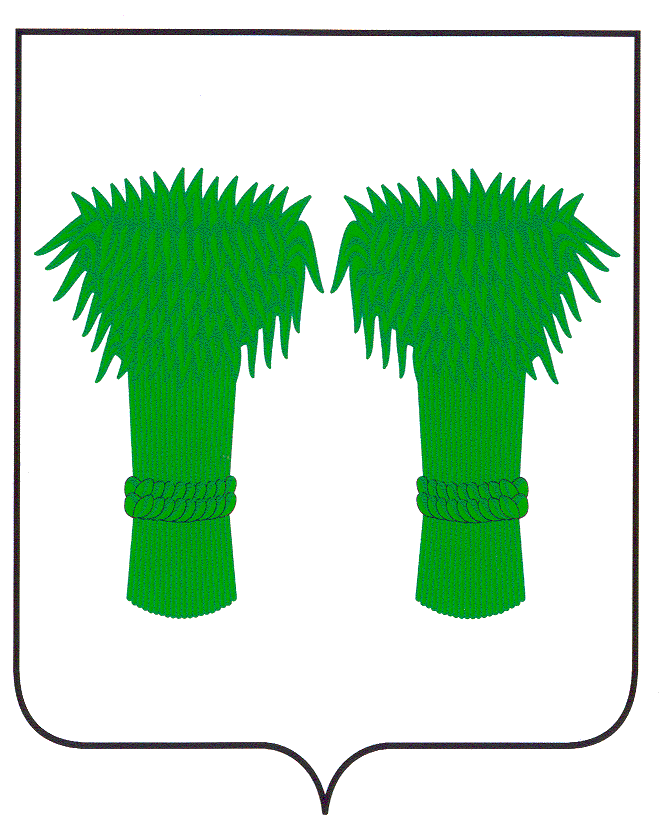  МУНИЦИПАЛЬНЫЙ  ВЕСТНИК                                       информационный бюллетень                                 Официальное издание районного Собрания депутатов и                               администрации Кадыйского муниципального районаРОССИЙСКАЯ ФЕДЕРАЦИЯКОСТРОМСКАЯ ОБЛАСТЬАДМИНИСТРАЦИЯ КАДЫЙСКОГО МУНИЦИПАЛЬНОГО РАЙОНАПОСТАНОВЛЕНИЕ                  22 января 2018 г.                                                                                                                                           № 11        	Об утверждении административного регламента        предоставления администрацией Кадыйского муниципального района        муниципальной услуги по утверждению  и выдаче схемы расположения       земельного участка на кадастровом плане территории        Кадыйского муниципального района  В соответствии с Федеральным законом от 27.07.2010 № 210-ФЗ «Об                      организации предоставления государственных и муниципальных услуг», в целях повышения качества исполнения и доступности оформления прав на земельные участки физическим и юридическим лицам администрация Кадыйского муниципального района постановляю:     1. Утвердить административный регламент предоставления администрацией Кадыйского муниципального района муниципальной услуги по утверждению и выдаче  схемы расположения земельного участка или земельных участков на кадастровом плане территории Кадыйского муниципального района.         2.  Положения Административного регламента, утвержденного пунктом 1 настоящего постановления, в части, касающейся предоставления муниципальной услуги в Многофункциональном центре предоставления государственных и муниципальных услуг, вступают в силу со дня заключения Администрацией Кадыйского муниципального района Костромской области и Многофункциональным центром предоставления государственных и муниципальных услуг соглашения о взаимодействии при предоставлении муниципальной услуги по утверждению и выдаче схемы расположения земельного участка на кадастровой карте или кадастровом плане территории Кадыйского муниципального района.   3.   Положения Административного регламента, утвержденного пунктом 1 настоящего постановления, в части предоставления муниципальной услуги по утверждению и выдаче схемы расположения земельного участка на кадастровом плане территории Кадыйского муниципального района в электронном виде с использованием федеральной государственной информационной системы "Единый портал государственных и муниципальных услуг" приостановить до подключения Администрации Кадыйского муниципального района к данному информационному ресурсу.  4.  Контроль за исполнением настоящего постановления возложить на     заместителя главы по социально-экономическим вопросам администрации Кадыйского муниципального района Костромской области Махорину Г.Н. Настоящее постановление вступает в силу с  01.01.2018 г. и подлежит официальному опубликованию в информационном бюллетене «Муниципальный вестник»             Глава администрации             Кадыйского муниципального района       В.В.ЗайцевУТВЕРЖДЕНПостановлением администрации Кадыйского муниципального районаКостромской областиот 22 января  2018 года № 11Административный регламент предоставления      администрацией Кадыйского муниципального района муниципальной услуги по утверждению схемы расположения земельного участка или земельных участков на кадастровом плане территорииРаздел 1.Общие положенияПредмет регулирования административного регламента1. Административный регламент предоставления администрацией Кадыйского муниципального района муниципальной услуги по утверждению схемы расположения земельного участка или земельных участков на кадастровом плане территории (далее – административный регламент) регулирует отношения, связанные с утверждением схемы расположения земельного участка или земельных участков (далее – земельный участок) на кадастровом плане территории, устанавливает сроки и последовательность административных процедур (действий), в том числе в электронном виде, при осуществлении полномочий  по утверждению схемы расположения земельного участка или земельных участков на кадастровом плане территории (далее также - муниципальная услуга), порядок взаимодействия между, администрацией Кадыйского муниципального района предоставляющего муниципальную услугу с заявителями, иными органами государственной власти и местного самоуправления, учреждениями и организациями.Круг заявителей2. Заявителями, в отношении которых предоставляется муниципальная услуга, являются физические и юридические лица, за исключением государственных органов и их территориальных органов, органов государственных внебюджетных фондов и их территориальных органов, органов местного самоуправления  (далее - заявители), заинтересованные:1) в приобретении прав на земельный участок на территории Кадыйского муниципального района по основаниям, предусмотренным Земельным кодексом Российской Федерации;2)  в разделе, объединении, выделе земельного участка, находящегося в муниципальной собственности Кадыйского муниципального района или земельного участка, государственная собственность на который не разграничена, на территории Кадыйского муниципального района и предоставленного на праве постоянного (бессрочного) пользования, аренды или безвозмездного пользования;3) в перераспределении земельных участков, находящихся в собственности граждан и предназначенных для ведения личного подсобного хозяйства, огородничества, садоводства, дачного хозяйства, индивидуального жилищного строительства, и земель и (или) земельных участков, находящихся в государственной или муниципальной собственности, подготовка схем расположения земельных участков обеспечивается гражданами, являющимися собственниками таких земельных участков.3. От имени заявителя с заявлением о предоставлении муниципальной услуги может обратиться его представитель при наличии доверенности или иного документа, подтверждающего право обращаться от имени заявителя (далее - представитель заявителя). Информирование о предоставлении муниципальной услуги4. Информация о месте нахождения, графике работы, справочных телефонах администрации Кадыйского муниципального района, организаций, участвующих в предоставлении муниципальной услуги, а также адреса официальных сайтов в информационно-телекоммуникационной сети «Интернет» (далее – сеть Интернет), содержащих информацию о предоставлении муниципальной услуги и адреса электронной почты приведены в приложении № 1 к настоящему административному регламенту.Информацию о месте нахождения, графиках работы, справочных телефонах в том числе номере телефона-автоинформатора (при наличии технической возможности),  адресах официальных сайтов в сети Интернет, адресах электронной почты органов местного самоуправления и организаций, обращение в которые необходимо для получения муниципальной услуги, а также областном государственном казённом учреждении Костромской области «Многофункциональный центр предоставления государственных и муниципальных услуг населению», его  филиалах и территориально обособленных структурных подразделениях (далее – МФЦ) предоставляется по справочным телефонам, на официальном сайте администрации Кадыйского муниципального района  (admkad.ru) в сети Интернет, непосредственно в администрации Кадыйского муниципального района , а также размещается в федеральной государственной информационной системе «Единый портал государственных и муниципальных услуг (функций)» и региональной информационной системе «Единый портал Костромской области».Для получения информации по вопросам предоставления муниципальной  услуги заявитель обращается лично, письменно, по телефону, по электронной почте в администрацию Кадыйского муниципального района, предоставляющую муниципальную услугу, через федеральную государственную информационную систему «Единый портал государственных и муниципальных услуг (функций)» через раздел портала «Каталог услуг/описание услуг» или через региональную информационную систему «Единый портал Костромской области».Для получения сведений о ходе предоставления муниципальной услуги заявитель обращается лично, письменно, по телефону, по электронной почте в администрацию Кадыйского муниципального района , предоставляющую муниципальную услугу, или через региональную информационную систему «Единый портал Костромской области» после прохождения процедур авторизации.Информирование (консультирование) по вопросам предоставления муниципальной услуги осуществляется специалистами администрации Кадыйского района отдела по экономике, в том числе специально выделенными для предоставления консультаций. Консультации предоставляются по следующим вопросам:содержание и ход предоставления муниципальной услуги;перечень документов, необходимых для предоставления муниципальной услуги, комплектность (достаточность) представленных документов;источник получения документов, необходимых для предоставления муниципальной услуги (орган местного самоуправления, организация и их местонахождение);время приема и выдачи документов специалистами администрации Кадыйского муниципального района, МФЦ; срок принятия администрацией Кадыйского муниципального района решения о предоставлении муниципальной услуги;порядок обжалования действий (бездействий) и решений, осуществляемых и принимаемых администрацией Кадыйского муниципального района в ходе предоставления муниципальной услуги.Консультации общего характера (о местонахождении, графике работы, требуемых документах) могут предоставляться с использованием средств автоинформирования (при наличии технической возможности). При автоинформировании обеспечивается круглосуточное предоставление справочной информации. Сведения о ходе предоставления муниципальной услуги предоставляются заявителю по справочным телефонам или при личном обращении при указании даты и входящего номера полученной при подаче документов расписки, а при использовании региональной информационной системе «Единый портал Костромской области» - после прохождения процедур авторизации.Информация по вопросам предоставления муниципальной услуги размещается:на информационных стендах, администрации Кадыйского муниципального района общественных организаций, органов территориального общественного самоуправления (по согласованию);на официальном сайте администрации Кадыйского муниципального района (admkad.ru)в сети Интернет;в федеральной государственной информационной системе «Единый портал государственных и муниципальных услуг (функций)» (44.gosuslugi.ru);в региональной информационной системе «Единый портал Костромской области». (44gosuslugi.ru);в средствах массовой информации, в информационных материалах (брошюрах, буклетах и т.д.).Размещаемая информация содержит в том числе:информацию о месте нахождения и графике работы администрации Кадыйского муниципального района, а также МФЦ;справочные телефоны администрации Кадыйского муниципального района, в том числе номер телефона-автоинформатора (при наличии технической возможности);адрес официального сайта администрации Кадыйского муниципального района в сети Интернет, содержащего информацию о предоставлении муниципальной услуги, адреса электронной почты;порядок получения информации заявителями по вопросам предоставления муниципальной услуги, сведений о ходе предоставления муниципальной услуги, в том числе с использованием федеральной государственной информационной системы «Единый портал государственных и муниципальных услуг (функций)», региональной информационной системы «Единый портал Костромской области».Раздел 2. Стандарт предоставления муниципальной услугиНаименование муниципальной услуги5. Наименование муниципальной услуги – утверждение схемы расположения земельного участка на кадастровом плане территории (далее – муниципальная услуга).Наименование органа местного самоуправления, предоставляющего муниципальную услугу6. Муниципальная услуга предоставляется администрацией Кадыйского муниципального района (далее –администрация).Результат предоставления муниципальной услуги7. Результатом предоставления муниципальной услуги является принятие решения:1) об утверждении схемы расположения земельного участка на кадастровом плане территории;2) об отказе в утверждении схемы расположения земельного участка на кадастровом плане территории.Процедура предоставления муниципальной услуги завершается получением заявителем:1) в случае утверждения схемы расположения земельного участка на кадастровом плане территории:  Постановления об утверждении схемы расположения земельного участка на кадастровом плане территории (далее –постановление);2)  в случае принятия решения об отказе в утверждении схемы  расположения земельного участка на кадастровом плане территории:Выписки об отказе в утверждении схемы расположения земельного участка на кадастровом плане территории (далее –выписка) и уведомление об отказе в предоставлении муниципальной услуги.Срок предоставления муниципальной услуги8. Срок предоставления муниципальной услуги не превышает 18 календарных дней со дня поступления заявления и комплекта документов, необходимых для предоставления муниципальной услуги, в администрации Кадыйского муниципального района, МФЦ.В случае подачи заявления в электронном виде с нарушением Порядка и способов подачи заявлений об утверждении схемы расположения земельного участка или земельных участков на кадастровом плане территории, заявления о проведении аукциона по продаже земельного участка, находящегося в государственной или муниципальной собственности, или аукциона на право заключения договора аренды земельного участка, находящегося в государственной или муниципальной собственности, заявления о предварительном согласовании предоставления земельного участка, находящегося в государственной или муниципальной собственности, заявления о предоставлении земельного участка, находящегося в государственной или муниципальной собственности, и заявления о перераспределении земель и (или) земельных участков, находящихся в государственной или муниципальной собственности, и земельных участков, находящихся в частной собственности, в форме электронных документов с использованием информационно-телекоммуникационной сети «Интернет», а также требований к их формату, утвержденного приказом Минэкономразвития России от 14.01.2015 № 7, указанное заявление не рассматривается администрацией Кадыйского муниципального района , о чем не позднее 5 рабочих дней со дня представления такого заявления администрация Кадыйского муниципального района  направляет заявителю на указанный в заявлении адрес электронной почты (при наличии) заявителя или иным указанным в заявлении способом уведомление с указанием допущенных нарушений требований, в соответствии с которыми должно быть представлено заявление.В случае, если на момент поступления в администрацию Кадыйского муниципального района заявления об утверждении схемы расположения земельного участка на рассмотрении такого органа находится представленная ранее другим лицом схема расположения земельного участка и местоположение земельных участков, образование которых предусмотрено этими схемами, частично или полностью совпадает, администрация Кадыйского муниципального района принимает решение о приостановлении рассмотрения поданного позднее заявления об утверждении схемы расположения земельного участка и направляет такое решение заявителю в течение 5 рабочих дней.Рассмотрение поданного позднее заявления об утверждении схемы расположения земельного участка приостанавливается до принятия решения об утверждении ранее направленной схемы расположения земельного участка либо до принятия решения об отказе в утверждении ранее направленной схемы расположения земельного участка.В случае, если схема расположения земельного участка, в соответствии с которой предстоит образовать земельный участок, подлежит согласованию в соответствии со статьей 3.5 Федерального закона от 25.10.2001 № 137-ФЗ «О введении в действие Земельного кодекса Российской Федерации», срок предоставления муниципальной услуги может быть продлен не более чем до 45 дней со дня поступления заявления. В данном случае рассмотрение заявления приостанавливается до получения администрацией Кадыйского муниципального района от органа исполнительной власти субъекта Российской Федерации, уполномоченного в области лесных отношений уведомления о согласовании схемы либо об отказе в ее согласовании в течение 10  рабочих дней..Перечень нормативных правовых актов, регулирующих предоставление муниципальной услуги9. Предоставление муниципальной услуги осуществляется в соответствии с:1)  Земельным кодексом Российской Федерации от 25.10.2001 № 136-ФЗ («Собрание законодательства Российской Федерации», 29.10.2001, № 44,                    ст. 4147);2) Градостроительный кодекс Российской Федерации от 29.12.2004                      № 190-ФЗ («Собрание законодательства Российской Федерации», 03.01.2005, № 1 (часть 1), ст. 16);3) Федеральным законом от 25.10.2001 № 137-ФЗ «О введении в действие Земельного кодекса Российской Федерации» («Собрание законодательства Российской Федерации», 29.10.2001, № 44, ст. 4148) (далее - Федеральным законом «О введении в действие Земельного кодекса Российской Федерации»);4)  Федеральным законом от 06.10.2003 № 131-ФЗ «Об общих принципах организации местного самоуправления в Российской Федерации» («Собрание законодательства Российской Федерации», 06.10.2003, № 40, ст. 3822);5) Федеральным законом от 27.07.2006 № 152-ФЗ «О персональных данных» («Российская газета», № 165, 29.07.2006);6) Федеральным законом от 24.07.2007 № 221-ФЗ «О кадастровой деятельности» («Собрание законодательства Российской Федерации», 30.07.2007, № 31, ст. 4017);7) Федеральным законом от 27.07.2010 № 210-ФЗ «Об организации предоставления государственных и муниципальных услуг» («Российская газета», № 168, 30 июля 2010 года, «Собрание законодательства Российской Федерации», 02.08.2010, № 31, ст. 4179) (далее - Федеральный закон «Об организации предоставления государственных и муниципальных услуг»);8) Федеральным законом от 06.04.2011 № 63-ФЗ «Об электронной  подписи» («Собрание законодательства Российской Федерации», 11.04.2011,               № 15, ст. 2036);9) Федеральный закон от 13.07.2015 № 218-ФЗ «О государственной регистрации недвижимости» («Российская газета», № 156, 17.07.2015);10) постановлением Правительства Российской Федерации от 25.06.2012            № 634 «О видах электронной подписи, использование которых допускается при обращении за получением государственных и муниципальных услуг» («Российская газета», № 148, 02.07.2012);11) приказ Минэкономразвития России от 27.11.2014 № 762                              «Об утверждении требований к подготовке схемы расположения земельного участка или земельных участков на кадастровом плане территории и формату схемы расположения земельного участка или земельных участков на кадастровом плане территории при подготовке схемы расположения земельного участка или земельных участков на кадастровом плане территории в форме электронного документа, формы схемы расположения земельного участка или земельных участков на кадастровом плане территории, подготовка которой осуществляется в форме документа на бумажном носителе» (официальный интернет-портал правовой информации 18 февраля 2015 года);12) Приказом Минэкономразвития России от 14.01.2015 № 7                            «Об утверждении порядка и способов подачи заявлений об утверждении схемы расположения земельного участка или земельных участков на кадастровом плане территории, заявления о проведении аукциона по продаже земельного участка, находящегося в государственной или муниципальной собственности, или аукциона на право заключения договора аренды земельного участка, находящегося в государственной или муниципальной собственности, заявления о предварительном согласовании предоставления земельного участка, находящегося в государственной или муниципальной собственности, заявления о предоставлении земельного участка, находящегося в государственной или муниципальной собственности, и заявления о перераспределении земель и (или) земельных участков, находящихся в государственной или муниципальной собственности, и земельных участков, находящихся в частной собственности, в форме электронных документов с использованием информационно-телекоммуникационной сети «Интернет», а также требований к их формату» (Официальный интернет-портал правовой информации http://www.pravo.gov.ru, 27.02.2015) (далее - Порядок подачи заявления в электронном виде);.Перечень документов, необходимых для предоставления муниципальной услуги10. В перечень документов, необходимых для предоставления муниципальной услуги входят:1) заявление об утверждении схемы расположения земельного участка на кадастровом плане территории  (далее – заявление) по форме согласно приложению № 2  к настоящему административному регламенту;2) копия документа, подтверждающего личность заявителя (удостоверяющего личность представителя заявителя, если заявление представляется представителем заявителя);3) документ, подтверждающий полномочия представителя заявителя, если с заявлением обращается представитель заявителя;4) схема расположения земельного участка (далее - схема расположения) на кадастровом плане территории в форме электронного документа или на бумажном носителе, подготовленная и оформленная в соответствии с требованиями, установленными Земельным кодексом Российской Федерации и Приказом Минэкономразвития России от 27.11.2014 № 762 «Об утверждении требований к подготовке схемы расположения земельного участка или земельных участков на кадастровом плане территории и формату схемы расположения земельного участка или земельных участков на кадастровом плане территории при подготовке схемы расположения земельного участка или земельных участков на кадастровом плане территории в форме электронного документа, формы схемы расположения земельного участка или земельных участков на кадастровом плане территории, подготовка которой осуществляется в форме документа на бумажном носителе»;5) копии правоустанавливающих и (или) правоудостоверяющих документов на исходный земельный участок, если права на него не зарегистрированы в Едином государственном реестре недвижимости (далее - ЕГРН) (в случае раздела, объединения, выдела земельного участка);6) выписка из Единого государственного реестра юридических лиц (для юридических лиц) (далее – выписка ЕГРЮЛ) либо выписка из Единого государственного реестра индивидуальных предпринимателей (для индивидуальных предпринимателей) (далее – выписка ЕГРИП);7) выписка из ЕГРН об объекте недвижимости (земельном участке, в границах которого утверждается схема расположения земельного участка или земельных участков), если указанные документы (сведения) содержатся в ЕГРН;8) выписка из ЕГРН об объекте недвижимости (о здании и (или) сооружении (при их наличии), или уведомление об отсутствии в ЕГРН запрашиваемых сведений на указанные объекты; 9) кадастровый план соответствующей территории.Перечень, указанных в настоящем пункте административного регламента документов является исчерпывающим, из них документы (сведения), указанные в подпунктах 1-5 пункта 10 настоящего административного регламента, предоставляются заявителем лично.Документы, указанные в подпунктах 6-9 пункта 10 настоящего административного регламента запрашиваются администрацией Кадыйского муниципального района самостоятельно, посредством межведомственного взаимодействия.Заявитель вправе представить документы, указанные в подпунктах 6-9 пункта 10 настоящего административного регламента, имеющиеся в распоряжении администрации Кадыйского муниципального района).Запрещается требовать от заявителя:1) представления документов и информации или осуществления действий, представление или осуществление которых не предусмотрено нормативными правовыми актами, регулирующими отношения, возникающие в связи с предоставлением муниципальной услуги;2) представления документов и информации, в том числе подтверждающих внесение заявителем платы за предоставление муниципальной услуги, которые находятся в распоряжении органов, предоставляющих муниципальные услуги, иных государственных органов, органов местного самоуправления либо подведомственных государственным органам или органам местного самоуправления организаций, участвующих в предоставлении предусмотренных частью 1 статьи 1 Федерального закона «Об организации предоставления государственных и муниципальных услуг»  государственных и муниципальных услуг, в соответствии с нормативными правовыми актами Российской Федерации, нормативными правовыми актами субъектов Российской Федерации, муниципальными правовыми актами, за исключением документов, включенных в определенный частью 6 статьи 7 Федерального закона «Об организации предоставления государственных и муниципальных услуг»  перечень документов. Заявитель вправе представить указанные документы и информацию в органы, предоставляющие государственные услуги, и органы, предоставляющие муниципальные услуги, по собственной инициативе;3) осуществления действий, в том числе согласований, необходимых для получения муниципальной услуги и связанных с обращением в иные государственные органы, органы местного самоуправления, организации, за исключением получения услуг и получения документов и информации, предоставляемых в результате предоставления таких услуг, включенных в перечень услуг, которые являются необходимыми и обязательными для предоставления муниципальных услуг.Требования, предъявляемые к документам,необходимым для получения муниципальной услуги11. Документы, предоставляемые заявителем, должны соответствовать следующим требованиям:тексты документов должны быть написаны разборчиво от руки или при помощи средств электронно-вычислительной техники;фамилия, имя и отчество (при наличии) заявителя, его место жительства, телефон (при наличии) написаны полностью; документы не должны содержать подчисток, приписок, зачеркнутых слов и иных неоговоренных исправлений;документы не должны быть исполнены карандашом;документы не должны иметь серьезных повреждений, наличие которых допускает неоднозначность их толкования.Документы, необходимые для предоставления муниципальной услуги, могут быть представлены как в подлинниках, так и в копиях, заверенных выдавшей документы организацией (органом, учреждением) или нотариально удостоверены (в случаях, прямо предусмотренных законодательством Российской Федерации). Заявитель может подать заявление о получении муниципальной услуги в электронной форме с использованием региональной информационной системы «Единый портал Костромской области».Порядок и способы направления в администрацию Кадыйского муниципального района заявления о предоставлении муниципальной услуги определены Порядком подачи заявления в электронном виде.Заявления и прилагаемые к ним документы могут быть представлены в администрацию Кадыйского муниципального района  в форме электронных документов путем заполнения формы запроса, размещенной на официальном сайте, посредством отправки через единый портал или местный портал, направляются в виде файлов в формате XML (далее - XML-документ), созданных с использованием XML-схем и обеспечивающих считывание и контроль представленных данных. Заявление в форме электронного документа подписывается по выбору заявителя (если заявителем является физическое лицо):электронной подписью заявителя (представителя заявителя);усиленной квалифицированной электронной подписью заявителя (представителя заявителя).Заявление от имени юридического лица заверяется по выбору заявителя электронной подписью либо усиленной квалифицированной электронной подписью (если заявителем является юридическое лицо):лица, действующего от имени юридического лица без доверенности;представителя юридического лица, действующего на основании доверенности, выданной в соответствии с законодательством Российской Федерации.К заявлению прилагается копия документа, удостоверяющего личность заявителя (удостоверяющего личность представителя заявителя, если заявление представляется представителем заявителя) в виде электронного образа такого документа. Представления указанного документа не требуется в случае представления заявления посредством отправки через личный кабинет единого портала или местного портала, а также если заявление подписано усиленной квалифицированной электронной подписью.Заявления представляются в виде файлов в формате doc, docx, txt, xls, xlsx, rtf, если указанные заявления предоставляются в форме электронного документа посредством электронной почты.Электронные документы (электронные образы документов), прилагаемые к заявлению, в том числе доверенности, направляются в виде файлов в форматах PDF, TIF.Качество предоставляемых электронных документов (электронных образов документов) в форматах PDF, TIF должно позволять в полном объеме прочитать текст документа и распознать реквизиты документа.Документы, которые предоставляются в администрацию Кадыйского муниципального района, отдел по экономике,  по результатам рассмотрения заявления в электронной форме, должны быть доступны для просмотра в виде, пригодном для восприятия человеком, с использованием электронных вычислительных машин, в том числе без использования сети Интернет.XML-схемы, использующиеся для формирования XML-документов, считаются введенными в действие по истечении двух месяцев со дня их размещения на официальном сайте.При изменении нормативных правовых актов, устанавливающих требования к представлению заявлений, уполномоченный орган изменяет форматы XML-схемы, обеспечивая при этом возможность публичного доступа к текущей актуальной версии и предыдущим версиям, а также возможность использования предыдущих версий в течение 6 месяцев после их изменения (обновления).Средства электронной подписи, применяемые при подаче заявлений и прилагаемых к заявлению электронных документов, должны быть сертифицированы в соответствии с законодательством Российской Федерации.Перечень необходимых и обязательныхуслуг для предоставления муниципальной услуги12. Необходимые и обязательные услуги для предоставления муниципальной услуги отсутствуют. Перечень государственных органов, органов местного самоуправления  и иных органов, участвующих в предоставлении муниципальной услуги13. При получении муниципальной услуги заявитель взаимодействует со следующими органами и организациями; Администрация Кадыйского муниципального района14. При предоставлении муниципальной услуги администрация Кадыйского муниципального района  взаимодействует со следующими органами и организациями: с Федеральной налоговой службой для получения выписки из ЕГРЮЛ или выписки из ЕГРИП;с Федеральной службой государственной регистрации, кадастра и картографии  для получения выписки из ЕГРН об объекте недвижимости (земельном участке, в границах которого утверждается схема расположения земельного участка или земельных участков), выписки из ЕГРН об объекте недвижимости (о здании и (или) сооружении (при их наличии), или уведомлений об отсутствии в ЕГРН запрашиваемых сведений на указанные объекты, кадастрового плана соответствующей территории;с органом исполнительной власти субъекта Российской Федерации, уполномоченным в области лесных отношений для согласования схемы расположения земельного участка на кадастровом плане территории (при образовании земельного участка из земель, находящихся в государственной собственности).Основания для отказа в приеме документов,необходимых для предоставления муниципальной услуги15. Основания для отказа в приеме документов, необходимых для предоставления муниципальной услуги, полученных на бумажном носителе, нормативными правовыми актами не предусмотрены.Основания для отказа в приеме документов, полученных от заявителя в форме электронного документа:1) если заявление в электронной форме подписано с использованием электронной подписи, не принадлежащей заявителю;2) если заявление поступило с пустыми полями, обязательными для заполнения (в заявлении отмечаются поля обязательные для заполнения);3) к заявлению в электронной форме прикреплены сканированные электронные образы документов, не соответствующие перечням документов, необходимых для предоставления муниципальной услуги, предусмотренных пунктом 10 настоящего административного регламента; 4) выявление в результате проверки усиленной квалифицированной электронной подписи несоблюдения установленных статьей 11 Федерального закона от 06.04.2011 № 63-ФЗ «Об электронной подписи» условий признания ее действительности.В случае подачи заявления в электронном виде с нарушением Порядка подачи заявления в электронном виде, указанное заявление не рассматривается администрацией Кадыйского муниципального района, о чем непозднее 5 рабочих дней со дня представления такого заявления администрация Кадыйского муниципального района, отдел по экономике, направляет заявителю на указанный в заявлении адрес электронной почты (при наличии) заявителя или иным указанным в заявлении способом уведомление с указанием допущенных нарушений требований, в соответствии с которыми должно быть представлено заявление.Основания для приостановления, отказа в предоставлении муниципальной услуги16. Основания для приостановления предоставления муниципальной услуги:в случае если на момент поступления в администрацию Кадыйского муниципального района  заявления об утверждении схемы расположения земельного участка на рассмотрении такого органа находится представленная ранее другим лицом схема расположения земельного участка и местоположение земельных участков, образование которых предусмотрено этими схемами, частично или полностью совпадает.Рассмотрение поданного позднее заявления об утверждении схемы расположения земельного участка приостанавливается до принятия решения об утверждении ранее направленной схемы расположения земельного участка либо до принятия решения об отказе в утверждении ранее направленной схемы расположения земельного участка.В случае, если схема расположения земельного участка, в соответствии с которой предстоит образовать земельный участок, подлежит согласованию в соответствии со статьей 3.5 Федерального закона «О введении в действие Земельного кодекса Российской Федерации», срок предоставления муниципальной услуги может быть продлен не более чем до 45 дней со дня поступления заявления. О продлении срока рассмотрения заявления об утверждении схемы расположения земельного участка на кадастровом плане территории администрация Кадыйского муниципального района  уведомляет заявителя.17. Основаниями  для отказа в предоставлении муниципальной услуги являются:1) несоответствие схемы расположения земельного участка ее форме, формату или требованиям к ее подготовке, которые установлены Приказом Минэкономразвития России от 27.11.2014 № 762 «Об утверждении требований к подготовке схемы расположения земельного участка или земельных участков на кадастровом плане территории и формату схемы расположения земельного участка или земельных участков на кадастровом плане территории при подготовке схемы расположения земельного участка или земельных участков на кадастровом плане территории в форме электронного документа, формы схемы расположения земельного участка или земельных участков на кадастровом плане территории, подготовка которой осуществляется в форме документа на бумажном носителе»;2) полное или частичное совпадение местоположения земельного участка, образование которого предусмотрено схемой его расположения, с местоположением земельного участка, образуемого в соответствии с ранее принятым решением об утверждении схемы расположения земельного участка, срок действия которого не истек;3) разработка схемы расположения земельного участка с нарушением предусмотренных статьей 11.9 Земельного кодекса Российской Федерации требований к образуемым земельным участкам;4) несоответствие схемы расположения земельного участка утвержденному проекту планировки территории, землеустроительной документации, положению об особо охраняемой природной территории;5) расположение земельного участка, образование которого предусмотрено схемой расположения земельного участка, в границах территории, для которой утвержден проект межевания территории;6) поступившее в срок, указанный в пункте 16 настоящего административного регламента, уведомление органа исполнительной власти субъекта Российской Федерации, уполномоченного в области лесных отношений, об отказе в согласовании схемы.Порядок, размер и основания взимания государственной пошлины или иной платы, взимаемой за предоставление муниципальной услуги18. Муниципальная услуга предоставляется бесплатно.Сроки ожидания в очереди при подаче заявления о предоставлении муниципальной услуги, получения результата предоставления муниципальной услуги, регистрации заявления19. Максимальный срок ожидания в очереди при подаче заявления о предоставлении муниципальной услуги составляет 15 минут.20. Максимальный срок ожидания в очереди при получении результата предоставления муниципальной услуги составляет 15 минут.21. Срок регистрации заявления заявителя о предоставлении муниципальной услуги составляет 1день.Возможность предварительной записи заявителей22. Заявителям должна быть предоставлена возможность для предварительной записи на предоставление документов для получения муниципальной услуги и (или) для получения результата муниципальной услуги. Предварительная запись может осуществляться заявителем при личном обращении, в том числе в МФЦ, по телефону: (49442)3-49-27, а также посредством записи с использованием региональной информационной системы «Единый портал Костромской области».При предварительной записи заявитель сообщает свои фамилию, имя, отчество, адрес места жительства, контактный телефон и желаемые дату и время представления документов. Предварительная запись осуществляется путем внесения информации в Журнал предварительной записи заявителей, который ведется на бумажном или электронном носителях. Заявителю сообщается дата и время представления документов на получение муниципальной услуги и номер кабинета приема документов, в который следует обратиться, а также дата и время получения результата муниципальной услуги и номер кабинета выдачи результата муниципальной услуги, в который следует обратиться. В случае если заявителем используется возможность предварительной записи на представление документов для получения муниципальной услуги и (или) для получения  результата муниципальной услуги с использованием региональной информационной системы «Единый портал Костромской области» ему наплавляется уведомление о приближении даты подачи документов и (или) получения результата муниципальной услуги.Требования к помещениям, в которых предоставляется муниципальная услуга23.  Здание, в котором непосредственно предоставляется муниципальная услуга, располагается с учетом транспортной доступности (время пути для граждан от остановок общественного транспорта составляет не более 15 минут пешим ходом) и  оборудовано отдельными входами для свободного доступа заявителей в помещение.Центральный вход в здание оборудован информационной табличкой (вывеской), содержащей информацию о наименовании и графике работы.На территории, прилегающей к месторасположению администрации Кадыйского муниципального района, оборудуются места для парковки автотранспортных средств. На стоянке должно быть не менее 5 мест, из них не менее 10 процентов мест (но не менее одного места)  - для парковки специальных транспортных средств лиц с ограниченными возможностями передвижения. Доступ заявителей к парковочным местам является бесплатнымВ целях создания условий доступности  зданий, помещений, в которых предоставляется муниципальная услуга (далее – здания), и условий доступности муниципальной услуги инвалидам, администрация Кадыйского муниципального района обеспечивает: условия для беспрепятственного доступа к зданиям, а также для беспрепятственного пользования средствами связи и информации;возможность самостоятельного передвижения по территории, на которой расположены здания, а также входа в такие здания и выхода из них, в том числе с использованием кресла-коляски;сопровождение инвалидов, имеющих стойкие расстройства функции зрения и самостоятельного передвижения, и оказание им помощи в передвижении;надлежащее размещение оборудования и носителей информации, необходимых для обеспечения беспрепятственного доступа инвалидов к зданиям и  к услугам с учетом ограничений их жизнедеятельности;дублирование необходимой для инвалидов звуковой и зрительной информации, а также надписей, знаков и иной текстовой и графической информации знаками, выполненными рельефно-точечным шрифтом Брайля, допуск сурдопереводчика и тифлосурдопереводчика;допуск в здания собаки-проводника при наличии документа, подтверждающего ее специальное обучение и выдаваемого по форме и в порядке, которые определяются федеральным органом исполнительной власти, осуществляющим функции по выработке и реализации государственной политики и нормативно-правовому регулированию в сфере социальной защиты населения;оказание помощи инвалидам в преодолении барьеров, мешающих получению ими услуг наравне с другими лицами.В случаях, если существующие здания невозможно полностью приспособить с учетом потребностей инвалидов, собственники этих зданий до их реконструкции или капитального ремонта должны принимать согласованные с одним из общественных объединений инвалидов меры для обеспечения доступа инвалидов к месту предоставления муниципальной услуги либо, когда это возможно, обеспечить предоставление муниципальной  услуги по месту жительства инвалида или в дистанционном режиме.Места ожидания в очереди на представление или получение документов комфортные   для   граждан,   оборудованы   стульями (кресельными   секциями, скамьями), местами общественного пользования.Помещения приема граждан оборудованы информационными табличками с указанием:Отдел по экономике;номера помещения;фамилии, имени, отчества и должности специалиста;технического перерыва (при наличии); Прием граждан осуществляется в специально выделенных для этих целей помещениях, включающих в себя места для заполнения документов и информирования граждан;Помещения соответствуют установленным санитарно-эпидемиологическим правилам и оборудованы средствами пожаротушения и оповещения о возникновении чрезвычайной ситуации;Каждое рабочее место специалиста оборудовано телефоном, персональным компьютером с возможностью доступа к информационным базам данных, печатающим устройствам;На информационных стендах размещается следующая информация:информация о месте нахождения и графике работы администрации Кадыйского муниципального района, а также МФЦ;справочные телефоны администрации Кадыйского муниципального района, в том числе номер телефона-автоинформатора (при наличии технической возможности);адрес официального сайта администрации Кадыйского муниципального района в сети Интернет, содержащего информацию о предоставлении муниципальной услуги, адреса электронной почты;порядок получения информации заявителями по вопросам предоставления муниципальной услуги и услуг, которые являются необходимыми и обязательными для предоставления муниципальной услуги, сведений о ходе предоставления муниципальной услуги, в том числе с использованием федеральной государственной информационной системы «Единый портал государственных и муниципальных услуг (функций)», региональной информационной системы «Единый портал Костромской области».Показатели доступности и качества предоставления муниципальной услуги24. Показателями оценки доступности муниципальной услуги являются:1) транспортная доступность к местам предоставления муниципальной услуги;2) время общения с должностными лицами при предоставлении муниципальной услуги не должно превышать 15  минут (часов);3) количество необходимых и достаточных посещений заявителем администрации Кадыйского муниципального района для получения муниципальной услуги  2 раза;4) возможность получения муниципальной услуги в МФЦ;5) предоставление муниципальной услуги может осуществляться в электронном виде с использованием региональной информационной системы «Единый портал Костромской области»;6) размещение информации о порядке предоставления муниципальной услуги на официальном сайте администрации Кадыйского муниципального района.25. Показателями оценки качества предоставления муниципальной услуги являются:1) соблюдение стандарта предоставления муниципальной услуги;2) отсутствие поданных в установленном порядке жалоб на решения или действия (бездействие), принятые или осуществленные при предоставлении муниципальной услуги;3) возможность получения заявителем информации о ходе предоставления муниципальной услуги, в том числе с использованием региональной информационной системы «Единый портал Костромской области», а также решений о предоставлении либо об отказе в предоставлении муниципальной услуги в виде электронного образа документа, подписанного уполномоченным лицом с использованием электронной подписи;4) получение заявителем результата предоставления муниципальной услуги по его желанию либо в электронной форме, заверенной электронной подписью уполномоченного должностного лица, либо в форме документа на бумажном носителе.При предоставлении муниципальной услуги в МФЦ специалистами МФЦ в соответствии с настоящим административным регламентом осуществляются следующие функции:информирование и консультирование заявителей по вопросу предоставления муниципальной услуги;прием заявления и документов в соответствии с настоящим административным регламентом;выдача результатов предоставления муниципальной услуги в соответствии с настоящим административным регламентом.Получение заявителем результата предоставления муниципальной услуги в электронной форме, заверенной электронной подписью уполномоченного должностного лица, не лишает заявителя права получить указанный результат в форме документа на бумажном носителе.Раздел 3. Состав, последовательность и сроки выполнения административных процедур, требования к порядку их выполнения, в том числе особенности выполнения административных процедур в электронной форме 26. Предоставление муниципальной услуги включает в себя следующие административные процедуры:1)     прием и регистрация  заявления и документов заявителя;2) истребование документов (сведений), необходимых для предоставления муниципальной услуги, и находящихся в распоряжении других органов и организаций;3)  экспертиза документов;4)  принятие решения о предоставлении муниципальной услуги либо об отказе в предоставлении муниципальной услуги;5)  выдача заявителю результата предоставления муниципальной услуги.Блок-схема предоставления муниципальной услуги приведена в приложении № 3 к настоящему административному регламенту.Прием и регистрация  заявления и документов заявителя27. Основанием для начала административной процедуры приема и регистрации заявления и документов (сведений) является обращение заявителя в администрацию Кадыйского муниципального района посредством: 1) личного обращения заявителя (представителя заявителя) с заявлением и документами (сведениями), необходимыми для предоставления муниципальной услуги в администрации Кадыйского муниципального района, либо в МФЦ; 2) почтового отправления заявления и документов (сведений), необходимых для предоставления муниципальной услуги; 3) направления заявления и документов (сведений) по информационно-телекоммуникационным сетям общего доступа, включая региональную информационную систему «Единый портал Костромской области», официальную электронную почту, в виде электронных документов, подписанных соответствующей электронной  подписью.28. Специалист, ответственный за прием и регистрацию документов:удостоверяет личность заявителя;если заявителем не предоставлены копии документов, необходимых для предоставления муниципальной услуги, производит копирование оригиналов документов, удостоверяет  копии документов надписью «копия верна», датой, личной подписью, штампом (печатью)администрации Кадыйского муниципального района;при отсутствии у заявителя заполненного заявления или неправильном его заполнении, помогает заявителю заполнить заявление или заполняет его самостоятельно и представляет на подпись заявителю;в случае выявления недостатков уведомляет заявителя о наличии препятствий для предоставления муниципальной услуги, объясняет ему содержание выявленных недостатков, предлагает принять меры по их устранению. При желании заявителя устранить недостатки и препятствия, прервав процедуру подачи заявления  и документов (сведений) для предоставления муниципальной услуги, возвращает ему заявление и представленный им комплект документов. Если заявитель настаивает на приеме заявления  и документов (сведений) для предоставления муниципальной услуги, принимает от него заявление вместе с представленными документами (сведениями), при этом в расписке о получении документов (сведений) на предоставление муниципальной услуги проставляет отметку о том, что заявителю даны разъяснения о невозможности предоставления муниципальной услуги и он предупрежден о том, что в предоставлении муниципальной услуги ему будет отказано;принимает и регистрирует поступившее заявление  в «указать наименование журнала, в котором регистрируется поступившее заявление»; сканирует предоставленные заявителем заявление и документы (сведения),  заносит электронные образы документов в учетную карточку обращения электронного журнала регистрации обращений (при наличии технической возможности);оформляет расписку о приеме документов. Расписка с отметкой о дате приема документов, с указанием перечня документов, полученных от заявителя и перечня документов, которые будут получены администрацией Кадыйского муниципального района самостоятельно, вручается заявителю или направляется ему заказным почтовым отправлением с уведомлением о вручении;информирует заявителя о сроках и способах получения муниципальной услуги;в случае поступления полного комплекта документов, передает их специалисту, ответственному за экспертизу документов;в случае поступления неполного комплекта документов, передает их специалисту, ответственному за истребование документов (при наличии необходимости).В случае обращения заявителя в МФЦ, специалист МФЦ, ответственный за прием и регистрацию документов, передает личное дело заявителя в установленном порядке в администрацию Кадыйского муниципального района.29. При поступлении заявления  по почте специалист, ответственный за делопроизводство, вскрывает конверт и регистрирует поступившее заявление в  «Журнале входящей корреспонденции» и в порядке делопроизводства, установленном в администрации Кадыйского муниципального района передает зарегистрированный комплект документов специалисту, ответственному за прием и регистрацию документов.Специалист, ответственный за прием и регистрацию документов:регистрирует в «указать наименование журнала, в котором регистрируется поступившее заявление» поступившее заявление; сканирует предоставленные заявителем заявление и документы,  заносит электронные образы документов в учетную карточку обращения электронного журнала регистрации обращений (при наличии технических возможностей);оформляет расписку о приеме документов. Расписка с отметкой о дате приема документов, с указанием перечня документов, полученных от заявителя и перечня документов, которые будут получены по межведомственным запросам, направляется заявителю заказным почтовым отправлением с уведомлением о вручении;в случае поступления полного комплекта документов, передает их специалисту, ответственному за экспертизу документов;в случае поступления неполного комплекта документов, передает их специалисту, ответственному за истребование документов.31. Особенности приема заявления и документов полученных от заявителя в форме электронного документа.В случае возможности получения муниципальной услуги в электронной форме заявление представляется в администрацию Кадыйского муниципального района:путем заполнения формы запроса, размещенной на официальном сайте администрации КАдыйского муниципального района в сети Интернет, в том числе посредством отправки через личный кабинет региональной информационной системы «Единый портал Костромской области»;путем направления электронного документа в администрацию Кадыйского муниципального района на официальную электронную почту.При поступлении заявления в электронной форме через региональную информационную систему «Единый портал Костромской области» специалист, ответственный за прием и регистрацию документов, осуществляет прием заявления и документов с учетом следующих особенностей:1) в день поступления заявления оформляет заявление и электронные образы полученных от заявителя документов на бумажных носителях, заверяет их надписью «копия верна», датой, подписью и печатью администрации Кадыйского муниципального района; Оформление на бумажных носителях заявления и электронных образов документов, направленных через региональную информационную систему «Единый портал Костромской области» в выходные дни, праздничные дни, после окончания рабочего дня согласно графику работы администрации Кадыйского муниципального района производится на следующий рабочий день;2) проверяет действительность усиленной квалифицированной электронной подписи заявителя, использованной при обращении за получением муниципальной услуги;Проведение проверки действительности усиленной квалифицированной электронной подписи заявителя осуществляется в срок не более 3 рабочих дней со дня оформления заявления и документов на бумажных носителях.В случае, если в результате проверки усиленной квалифицированной электронной подписи выявлено соблюдение установленных условий признания ее действительности:а) принимает заявление и прилагаемые к нему документы и регистрирует заявление в книге учета запросов.б) уведомляет заявителя путем направления электронной расписки в получении заявления и документов в форме электронного документа, подписанного электронной подписью главы администрации Кадыйского муниципального района (далее - электронная расписка). В электронной расписке указываются входящий регистрационный номер заявления, дата получения заявления и перечень представленных заявителем документов в электронном виде. Электронная расписка выдается посредством отправки соответствующего статуса;в) в день регистрации передает зарегистрированный комплект документов заявителя в отдел по экономике. г) отказывает в приеме заявления в следующих случаях:если заявление в электронной форме подписано с использованием электронной подписи, не принадлежащей заявителю;если заявление поступило с пустыми полями, обязательными для заполнения (в заявлении отмечаются поля обязательные для заполнения);к заявлению в электронной форме прикреплены сканированные электронные образы документов, не соответствующие перечням документов, необходимых для предоставления муниципальной услуги, предусмотренных пунктом 10 настоящего административного регламента; выявление в результате проверки усиленной квалифицированной электронной подписи несоблюдения установленных статьей 11 Федерального закона от 06.04.2011 № 63-ФЗ «Об электронной подписи» условий признания ее действительности.д) направляет заявителю уведомление об отказе в приеме документов в электронной форме.Указанное уведомление подписывается усиленной квалифицированной электронной подписью  главы администрации Кадыйского муниципального района и направляется заявителю в электронном виде посредством отправки соответствующего статуса.После получения уведомления об отказе в приеме к рассмотрению документов заявитель вправе обратиться повторно с заявлением о предоставлении муниципальной услуги, устранив нарушения послужившие основанием для отказа в приеме к рассмотрению первичного заявления.В случае подачи заявления в электронном виде с нарушением Порядка подачи заявления в электронном виде, указанное заявление не рассматривается администрацией Кадыйского муниципального района, отдел по экономике, о чем непозднее 5 рабочих дней со дня представления такого заявления (администрация Кадыйского муниципального района, отдел по экономике направляет заявителю на указанный в заявлении адрес электронной почты (при наличии) заявителя или иным указанным в заявлении способом уведомление с указанием допущенных нарушений требований, в соответствии с которыми должно быть представлено заявление.Результатом исполнения административной процедуры является прием и регистрация в книге учета запросов о предоставлении муниципальной услуги с прилагаемыми к нему документами и передача их в отдел по экономике, либо уведомление заявителя в электронной форме об отказе в приеме документов в электронной форме.Максимальный срок исполнения административных действий составляет 5 минут.Максимальный срок исполнения административной процедуры составляет 10 календарный день.Истребование документов (сведений), необходимых для предоставления муниципальной услуги, и находящихся в распоряжении других органов и организаций33. Основанием для начала административной процедуры истребования документов (сведений), необходимых для предоставления муниципальной услуги, и находящихся в распоряжении других органов и организаций является получение специалистом, ответственным за истребование документов, неполного комплекта  документов заявителя.Специалист, ответственный за истребование документов, оформляет и направляет в соответствии с установленным порядком межведомственного взаимодействия запросы в органы и организации, представляющие следующие  документы и сведения:в Федеральную налоговую службу для получения выписки из ЕГРЮЛ или выписки из ЕГРИП;Федеральной службой государственной регистрации, кадастра и картографии  для получения выписки из ЕГРН об объекте недвижимости (земельном участке, в границах которого утверждается схема расположения земельного участка или земельных участков), выписки из ЕГРН об объекте недвижимости (о здании и (или) сооружении (при их наличии), или уведомлений об отсутствии в ЕГРН запрашиваемых сведений на указанные объекты, кадастрового плана соответствующей территории.34. Порядок направления межведомственного запроса, а также состав сведений, которые необходимы для предоставления муниципальной услуги, определяются технологической картой межведомственного взаимодействия.Направление межведомственного запроса осуществляется в электронной форме посредством единой системы межведомственного электронного взаимодействия и подключенных к ней региональных систем межведомственного электронного взаимодействия. Направление межведомственного запроса в бумажном виде допускается только в случае невозможности направления межведомственных запросов в электронной форме.В случае обращения заявителя за получением государственной услуги посредством региональной информационной системы «Единый портал Костромской области» ему направляется уведомление о факте отправки межведомственных запросов.Письменный межведомственный запрос должен содержать:1) наименование органа или организации, направляющих межведомственный запрос;2) наименование органа или организации, в адрес которых направляется межведомственный запрос;3) наименование государственной услуги, для предоставления которой необходимо представление документа и (или) информации, а также, если имеется, номер (идентификатор) такой услуги в реестре государственных услуг;4) указание на положения нормативного правового акта, которым установлено представление документа и (или) информации, необходимые для предоставления государственной услуги, и указание на реквизиты данного нормативного правового акта;5) сведения, необходимые для представления документа и (или) информации, установленные административным регламентом предоставления государственной услуги, а также сведения, предусмотренные нормативными правовыми актами как необходимые для представления таких документа и (или) информации;6) контактная информация для направления ответа на межведомственный запрос;7) дата направления межведомственного запроса;8) фамилия, имя, отчество и должность лица, подготовившего и направившего межведомственный запрос, а также номер служебного телефона и (или) адрес электронной почты данного лица для связи;9) информация о факте получения согласия от заявителя, о представлении информации, доступ к которой ограничен федеральными законами (при направлении межведомственного запроса о представлении информации, доступ к которой ограничен федеральными законами).35. При поступлении ответов на запросы от органов и организаций специалист, ответственный за истребование документов:доукомплектовывает дело заявителя полученными ответами на запросы, оформленными на бумажном носителе, а также в образе электронных документов (при наличии технических возможностей);вносит содержащуюся в них информацию (сведения) в АИС (при наличии технических возможностей);вносит в АИС сведения о выполнении административной процедуры (при наличии технических возможностей).передает дело специалисту, ответственному за экспертизу документов (сведений), необходимых для предоставления государственной  услуги.Результатом административной процедуры является истребование посредством  системы межведомственного взаимодействия  необходимых документов (сведений) и передача комплекта документов специалисту, ответственному за экспертизу документов.Максимальный срок выполнения административных действий составляет 2 часа.Максимальный срок выполнения административной процедуры составляет 10  календарных дней.Экспертиза документов36. Основанием для начала административной процедуры экспертизы документов является получение специалистом, ответственным за экспертизу документов, комплекта  документов заявителя. Специалист, ответственный за экспертизу документов:1) устанавливает предмет обращения заявителя;2) формирует личное дело заявителя, которое представляет собой сброшюрованный и подшитый в обложку личного дела комплект документов, представленных заявителем;3) устанавливает принадлежность заявителя к категории лиц, имеющих право на получение муниципальной услуги;  4) устанавливает наличие у заявителя оснований, предусмотренных действующим законодательством, для получения муниципальной услуги;5) проверяет наличие и правильность оформления документов в соответствии с пунктом 10 настоящего административного регламента;6) проверяет наличие у заявителя полномочий на обращение с заявлением о предоставлении муниципальной услуги, если с заявлением обращается представитель заявителя;7) устанавливает имеет ли администрация Кадыйского муниципального района полномочия на предоставление муниципальной услуги заявителю.При образовании земельного участка из земель, находящихся в государственной собственности, схема расположения земельного участка на кадастровом плане территории подлежит согласованию с органом исполнительной власти субъекта Российской Федерации, уполномоченным в области лесных отношений (за исключением случаев предусмотренных пунктом 10 статьи 3.5 Федерального закона «О введении в действие Земельного кодекса Российской Федерации»).37. При отсутствии оснований для приостановления, отказа в предоставлении муниципальной услуги, предусмотренных пунктами 16-17 настоящего административного регламента, специалист, ответственный за экспертизу документов, обеспечивает подготовку муниципального правового акта об утверждении схемы.При наличии оснований для приостановления предоставления муниципальной услуги, предусмотренных пунктом 16 настоящего административного регламента, специалист, ответственный за экспертизу документов, осуществляет подготовку уведомления о приостановлении срока предоставления муниципальной услуги по форме согласно приложению № 4 к настоящему административному регламенту.При наличии оснований для отказа в предоставлении муниципальной услуги, предусмотренных пунктом 17 настоящего административного регламента, специалист, ответственный за экспертизу документов, осуществляет подготовку: проектов муниципального правового акта об отказе в утверждении схемы) и уведомления об отказе в предоставлении муниципальной услуги по форме согласно приложению № 5 к настоящему административному регламенту.38. Специалист, ответственный за экспертизу документов проводит согласование проектов документов в порядке делопроизводства, установленного в администрации и передает проекты документов и комплект документов руководителю администрации для принятия решения.39. Результатом административной процедуры является подготовка проекта муниципального правового акта об утверждении схемы или муниципального правового акта об отказе в утверждении схемы) и уведомления об отказе в предоставлении муниципальной услуги  и передача их с комплектом документов заявителя руководителю администрации ).Максимальный срок выполнения административных действий составляет 3 часа.Максимальный срок выполнения административной процедуры составляет 2 календарных дня. Принятие решения о предоставлении муниципальной услуги либо об отказе в предоставлении муниципальной услуги40. Основанием для начала административной процедуры принятия решения о предоставлении муниципальной услуги либо об отказе в предоставлении муниципальной услуги является получение руководителем администрации личного дела заявителя и проекта муниципального правового акта об утверждении схемы или муниципального правового акта об отказе в утверждении схемы) и уведомления об отказе в предоставлении муниципальной услуги.41. Руководитель администрации определяет правомерность утверждения схемы (отказа в утверждении схемы), визирует проекты вышеуказанных документов и передает их должностному лицу, ответственному за экспертизу документов.42. Если проекты документов не соответствуют законодательству, руководитель администрации  возвращает их специалисту, подготовившему проекты, для приведения их в соответствие с требованиями законодательства с указанием причины возврата. 43. В случае соответствия действующему законодательству проектов муниципального правового акта об утверждении схемы или муниципального правового акта об отказе в утверждении схемы и уведомления об отказе в предоставлении муниципальной услуги руководитель администрации:1) подписывает их и заверяет печатью администрации;2) передает подписанные документы и личное дело заявителя специалисту, ответственному за выдачу документов.44. Результатом административной процедуры является принятие решения об утверждении схемы или об отказе в утверждении схемы и подписание соответствующих проектов и передача их специалисту, ответственному за выдачу документов.Максимальный срок выполнения административных действий 2 часа.Максимальный срок выполнения административной процедуры составляет 5 календарных дней. Выдача заявителю результатапредоставления муниципальной услуги45. Основанием для начала процедуры выдачи документов является получение специалистом, ответственным за выдачу документов, муниципального правового акта об утверждении схемы или муниципального правового акта об отказе в утверждении схемы и уведомления об отказе в предоставлении муниципальной услуги вместе с личным делом заявителя.46. Специалист, ответственный за выдачу документов, в зависимости от способа получения результатов муниципальной услуги, избранного заявителем:1) регистрирует документ о предоставлении муниципальной услуги (отказе в предоставлении муниципальной услуги) в порядке делопроизводства, установленном в администрации в отделе по экономике ;2) уведомляет заявителя об окончании хода предоставления муниципальной услуги любым из способов указанных в заявлении (телефон, факс, электронная почта или посредством отправки соответствующего статуса через региональную информационную систему «Единый портал Костромской области»); 3) вручает заявителю лично, направляет почтовым отправлением с уведомлением о доставке или в региональную информационную систему «Единый портал Костромской области» документ о предоставлении услуги либо документ об отказе в предоставлении услуги;4) передает дело специалисту, ответственному за делопроизводство, для передачи его в архив.В случае изъявления желания заявителя получить результат предоставления услуги через  МФЦ, специалист, ответственный за выдачу документов, передает соответствующие документы в установленном порядке в МФЦ.В срок не более чем 5 рабочих дней со дня принятия решения об утверждении схемы расположения земельного участка на кадастровом плане территории специалист, ответственный за выдачу документов, обязан направить в Федеральную службу государственной регистрации, кадастра и картографии указанное решение с приложением схемы расположения земельного участка, в том числе с использованием единой системы межведомственного электронного взаимодействия и подключаемых к ней региональных систем межведомственного электронного взаимодействия.47. Результатом административной процедуры является вручение лично либо направление его почтовым отправлением с уведомлением о доставке или либо в региональную информационную систему «Единый портал Костромской области» муниципального правового акта об утверждении схемы или муниципального правового акта об отказе в утверждении схемы и уведомления об отказе в предоставлении муниципальной услуги.Максимальный срок исполнения административных действий 1 час.Максимальный срок исполнения административной процедуры 5 календарных дней.Раздел 4. Формы контроля за исполнением административного регламента48. Текущий контроль соблюдения и исполнения ответственными должностными лицами администрации  положений настоящего административного регламента и иных нормативных правовых актов, устанавливающих требования к предоставлению муниципальной услуги (далее – текущий контроль), осуществляется руководителем администрации, а в период его отсутствия - исполняющим обязанности руководителя администрации.49. Текущий контроль осуществляется путем проведения проверок с целью выявления и устранения нарушений прав заявителей, а также иных  заинтересованных лиц (граждан, их объединений и организаций, чьи права и законные интересы нарушены  при предоставлении муниципальной услуги) (далее – заинтересованные лица), рассмотрения, подготовки ответов на обращения заявителей и заинтересованных лиц.50. Проверки могут быть плановыми - осуществляться на основании программ проверок - и внеплановыми. При проведении проверки могут рассматриваться все вопросы, связанные с предоставлением муниципальной услуги - комплексные проверки, или отдельные вопросы - тематические проверки. Внеплановая проверка проводится в связи с конкретным обращением заявителя, поступлением информации от заинтересованных лиц о нарушении действующего законодательства при предоставлении муниципальной услуги.51. Контроль за полнотой и качеством предоставления муниципальной услуги включает в себя:проведение служебных проверок в случае поступления жалоб на действия (бездействие) должностного лица при предоставлении муниципальной  услуги;выявление и устранение нарушений прав граждан, юридических лиц, индивидуальных предпринимателей. 52. Для проведения проверки формируется комиссия, деятельность которой осуществляется в соответствии с планом проведения проверки. Состав комиссии и план проведения проверки утверждаются распоряжением. Результаты деятельности комиссии оформляются в виде справки, в которой отмечаются выявленные недостатки и предложения по их устранению. Справка подписывается председателем комиссии.53. Персональная ответственность должностных лиц администрации  закрепляется в их должностных регламентах в соответствии с требованиями законодательства.54. Должностные лица администрации в случае ненадлежащих предоставления муниципальной услуги и (или) исполнения служебных обязанностей, совершения противоправных действий (бездействия) при проведении проверки несут ответственность в соответствии с законодательством Российской Федерации.55. Администрация ведет учет случаев ненадлежащего исполнения должностными лицами служебных обязанностей, проводит соответствующие служебные проверки и принимает в соответствии с законодательством Российской Федерации меры в отношении таких должностных лиц.56. Граждане, их объединения и организации вправе обратиться устно, направить обращение в письменной форме или в форме электронного документа в адрес руководителя администрации с просьбой о проведении проверки соблюдения и исполнения нормативных правовых актов Российской Федерации и Костромской области, положений настоящего административного регламента, устанавливающих требования к полноте и качеству предоставления муниципальной услуги, в случае предполагаемого нарушения прав и законных интересов при предоставлении муниципальной услуги.Обращение заинтересованных лиц, поступившее в администрацию , рассматривается в течение 30 дней со дня его регистрации.  О результатах рассмотрения обращения не позднее дня, следующего за днем принятия решения, дается письменный ответ, который может быть направлен заказным почтовым отправлением по почтовому адресу, указанному в обращении, путем вручения обратившемуся лицу или его уполномоченному представителю лично под расписку или в форме электронного документа на адрес электронной почты обратившегося лица.57. Жалоба заявителя рассматривается в порядке, установленном разделом 5 настоящего административного регламента. Раздел 5. Досудебный (внесудебный) порядок обжалования  решений  и действий (бездействия) органа, предоставляющего муниципальную услугу, а также должностных лиц, муниципальных служащих58.  Заявители имеют право на обжалование решений, действий (бездействия) органа местного самоуправления, предоставляющего муниципальную услугу, должностных лиц органа местного самоуправления, предоставляющего муниципальную услугу, либо муниципальных служащих при предоставлении муниципальной услуги в судебном или в досудебном (внесудебном) порядке.59. Обжалование решений, действий (бездействия) органа местного самоуправления, предоставляющего муниципальную услугу, должностных лиц органа местного самоуправления, предоставляющего муниципальную услугу, либо муниципальных служащих в досудебном (внесудебном) порядке не лишает их права на оспаривание указанных решений, действий (бездействия) в судебном порядке.60. Заявитель может обратиться с жалобой, в том числе в следующих случаях:1) нарушение срока регистрации заявления заявителя о предоставлении муниципальной услуги;2) нарушение срока предоставления муниципальной услуги;3) требование у заявителя документов, не предусмотренных нормативными правовыми актами Российской Федерации, нормативными правовыми актами Костромской области для предоставления муниципальной услуги;4) отказ в приеме документов, предоставление которых предусмотрено нормативными правовыми актами Российской Федерации, нормативными правовыми актами Костромской области, муниципальными правовыми актами для предоставления муниципальной услуги у заявителя;5) отказ в предоставлении муниципальной услуги, если основания отказа не предусмотрены федеральными законами и принятыми в соответствии с ними иными нормативными правовыми актами Российской Федерации, нормативными правовыми актами Костромской области, муниципальными правовыми актами;6) требование с заявителя при предоставлении муниципальной услуги платы, не предусмотренной нормативными правовыми актами Российской Федерации, нормативными правовыми актами Костромской области, муниципальными правовыми актами;7) отказ администрации, должностного лица администрации в исправлении допущенных опечаток и ошибок в выданных в результате предоставления муниципальной услуги документах либо нарушение установленного срока таких исправлений.61. Жалоба подается в письменной форме на бумажном носителе, в электронной форме администрации.  Жалобы на решения, принятые руководителем администрации рассматриваются начальником отдела по экономике.62. Жалоба может быть направлена по почте, через МФЦ,  официальный сайт администрации, федеральную государственную информационную систему «Единый портал государственных и муниципальных услуг (функций)» (www.gosuslugi.ru), региональную информационную систему «Единый портал Костромской области» (44gosuslugi.ru), а также может быть принята при личном приеме заявителя.63. Жалоба должна содержать:1) наименование органа, предоставляющего муниципальную услугу, должностного лица органа, предоставляющего муниципальную услугу, решения, действия (бездействие) которых обжалуются;2) фамилию, имя, отчество (последнее - при наличии), сведения о месте жительства заявителя - физического лица либо наименование, сведения о месте нахождения заявителя - юридического лица, а также номер (номера) контактного телефона, адрес (адреса) электронной почты (при наличии) и почтовый адрес, по которым должен быть направлен ответ заявителю;3) сведения об обжалуемых решениях и действиях (бездействии) органа, предоставляющего муниципальную услугу, должностного лица органа, предоставляющего муниципальную услугу;4) доводы, на основании которых заявитель не согласен с решением и действием (бездействием) органа, предоставляющего муниципальную услугу, должностного лица органа, предоставляющего муниципальную услугу, либо муниципального служащего. 64. При рассмотрении жалобы заявитель имеет право:1) представлять документы (их копии), подтверждающие доводы заявителя, либо обращаться с просьбой об их истребовании, в том числе в электронной форме;2) знакомиться с документами и материалами, касающимися рассмотрения жалобы, если это не затрагивает права, свободы и законные интересы других лиц и если в указанных документах и материалах не содержатся сведения, составляющие государственную или иную охраняемую федеральным законом тайну;3) получать в письменной форме и по желанию заявителя в электронной форме ответ по существу поставленных в жалобе вопросов;4) обращаться с заявлением о прекращении рассмотрения жалобы.65. Жалоба, поступившая в  администрацию,  подлежит рассмотрению должностным лицом, наделенным полномочиями по рассмотрению жалоб, в течение пятнадцати рабочих дней со дня ее регистрации, а в случае обжалования отказа  администрации,  должностного лица администрации в приеме документов у заявителя либо в исправлении допущенных опечаток и ошибок или в случае обжалования нарушения установленного срока таких исправлений - в течение 5 рабочих дней со дня ее регистрации. 66. Основания для приостановления рассмотрения жалобы отсутствуют.67. Ответ на жалобу не дается в случаях, если в ней (в соответствии с порядком подачи и рассмотрения жалоб на нарушение порядка предоставления муниципальных услуг на территории муниципального образования):1) не указаны фамилия заявителя, направившего жалобу, и адрес, по которому должен быть направлен ответ;2) обжалуется судебное решение (в течение семи дней со дня регистрации возвращается заявителю, направившему жалобу, с разъяснением порядка обжалования данного судебного решения);3) содержатся нецензурные либо оскорбительные выражения, угрозы жизни, здоровью и имуществу должностного лица, а также членов его семьи (жалоба остается без ответа по существу поставленных в ней вопросов, при этом заявителю, направившему жалобу, сообщается о недопустимости злоупотребления правом);4) текст не поддается прочтению (жалоба не подлежит рассмотрению, о чем в течение трех дней со дня регистрации сообщается заявителю, направившему жалобу, если его фамилия и адрес поддаются прочтению);5) содержится вопрос, на который заявителю неоднократно давались письменные ответы по существу в связи с ранее направляемыми жалобами, и при этом в жалобе не приводятся новые доводы или обстоятельства, должностное лицо либо уполномоченное на то лицо вправе принять решение о безосновательности очередной жалобы и прекращении переписки с заявителем по данному вопросу при условии, что указанная жалоба и ранее направляемые жалобы направлялись в один и тот же государственный орган или одному и тому же должностному лицу. О данном решении уведомляется заявитель, направивший жалобу;6) содержится вопрос, ответ на который не может быть дан без разглашения сведений, составляющих государственную или иную охраняемую федеральным законом тайну (заявителю, направившему жалобу, сообщается о невозможности дать ответ по существу поставленного вопроса в связи с недопустимостью разглашения указанных сведений).68. По результатам рассмотрения жалобы администрация принимает одно из следующих решений:1) удовлетворяет жалобу, в том числе, в форме отмены принятого решения, исправления допущенных администрацией опечаток и ошибок в выданных в результате предоставления муниципальной услуги документах, возврата заявителю денежных средств, взимание которых не предусмотрено нормативными правовыми актами Российской Федерации, нормативными правовыми актами Костромской области муниципальными нормативными актами, а также в иных формах;2) отказывает в удовлетворении жалобы.69. Не позднее дня, следующего за днем принятия решения, указанного в пункте 68 настоящего административного регламента, заявителю в письменной форме и по желанию заявителя в электронной форме направляется мотивированный ответ о результатах рассмотрения жалобы.70.  В случае установления в ходе или по результатам рассмотрения жалобы признаков состава административного правонарушения или преступления должностное    лицо,   наделенное   полномочиями   по   рассмотрению   жалоб, незамедлительно направляет имеющиеся материалы в органы прокуратуры.Приложение №1к административному регламентупредоставления муниципальной услуги по утверждению схемы расположения земельного участка на кадастровом плане территорииСведения о местонахождении и номерах контактных телефоноворганов и организаций, в которых заявители могутполучить документы, необходимые для предоставлениямуниципальной услугиГрафикприема и консультирования граждан специалистами(наименование органа местного самоуправления)График приема по личным вопросамПн-пт 8.00-17.00Перерыв на обед 12.00-13.00Приложение № 2к административному регламентупредоставления муниципальной услуги по утверждению схемы расположения земельного участка на кадастровом плане территорииЗаявление об утверждении схемы расположения земельного участка на кадастровом плане территории(заявитель – гражданин, ИП)(заявитель - юридическое лицо)В целях  ______________________________________________________(цель использования)прошу утвердить схему расположения земельного участка на кадастровом плане территории: местоположение:__________________________________________________,(адрес или описание местоположения земельного участка)площадью ____________________________________________________________,кадастровый номер (при наличии)________________________________________,вид разрешенного использования (при наличии)____________________________.По доверенности № ____________от ________________________________,на имя _______________________________________________________________.К заявлению прилагаются следующие документы:________________________________________________________________________________________________________________________________n.  ________________________________________________________________«___» ______________ 20__ г.                                    _____________________              (дата)                                                                                            (подпись)Укажите способ уведомления о ходе предоставления муниципальной услуги: посредством телефонного звонка;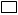  посредством электронной почты;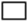  укажите иной способ _________________________________________________.Укажите способ предоставления результатов рассмотрения заявления органом местного самоуправления:в виде бумажного документа, который заявитель получает непосредственно при личном обращении;  в виде бумажного документа, который направляется заявителю посредством почтового отправления;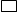   в виде электронного документа, размещенного на официальном сайте, ссылка на который направляется заявителю посредством электронной почты;  в виде электронного документа, который направляется заявителю посредством электронной почты.Приложение № 3к административному регламентупредоставления муниципальной услуги по утверждению схемы расположения земельного участка на кадастровом плане территорииБлок-схема предоставления муниципальной услугиПриложение № 4к административному регламентупредоставления муниципальной услуги по утверждению схемы расположения земельного участка на кадастровом плане территории_________________________________                                     (Ф.И.О. заявителя - физического лица                                        либо наименование заявителя -                                    ______________________________________юридического лица)                                Адрес _________________________________                                           (адрес проживания                                    ______________________________________                                       для физического лица либо адрес                                    ______________________________________                                    местонахождения для юридического лица либо адрес электронной почты)Уведомление о приостановлении срока предоставления муниципальной услуги_______________________________________________________________________________, (наименование органа местного самоуправления, его структурного подразделения)рассмотрев Ваше заявление от «___» _____________ 20__ года № ___________ об  утверждении  схемы  расположения  земельного   участка  на кадастровом плане территории, сообщает следующее.____________________________________________________________________________________________________________________________________________________________________________________________________________(основания для приостановления срока муниципальной услуги)Приложение № 5к административному регламентупредоставления муниципальной услуги по утверждению схемы расположения земельного участка на кадастровом плане территории_________________________________                                     (Ф.И.О. заявителя - физического лица                                        либо наименование заявителя -                                    ______________________________________юридического лица)                                Адрес _________________________________                                           (адрес проживания                                    ______________________________________                                       для физического лица либо адрес                                    ______________________________________                                    местонахождения для юридического лица либо адрес электронной почты)УВЕДОМЛЕНИЕ
 об отказе в предоставлении муниципальной услуги(полное наименование органа местного самоуправления)рассмотрев документы, уведомляет   Вас   об   отказе   в  предоставлении   муниципальной  услуги по утверждению схемы расположения земельного участка на кадастровом плане территории», в связи с ________________________________________________________________________________________________(указать ссылку на норму нормативно-правового акта, регулирующего отказ в утверждении схемы расположения земельного участка на кадастровом плане территории)Настоящий   отказ   может    быть    обжалован   в   порядке, предусмотренном действующим законодательством.РОССИЙСКАЯ ФЕДЕРАЦИЯКОСТРОМСКАЯ ОБЛАСТЬАДМИНИСТРАЦИЯ КАДЫЙСКОГО МУНИЦИПАЛЬНОГО РАЙОНАПОСТАНОВЛЕНИЕ                      «  24 »   января  2018 г.                                                                                                                                                   № 17О  внесении  изменений в  постановление  администрации района от 27 декабря 2017 г.  № 420       В  связи с проведением  дополнительных организационных мероприятий при подготовке ХII Зимних спортивных игр Кадыйского муниципального района, руководствуясь Уставом  Кадыйского  муниципального  района,постановляю:1. Внести изменения в постановление администрации Кадыйского  муниципального  района  от  27 декабря 2017 г.  № 420  «О проведении ХII Зимних спортивных игр Кадыйского муниципального района».1.1. Приложение № 1 к постановлению изложить в следующей редакции (Приложение 1).1.2. Приложение № 2 к постановлению изложить в следующей редакции (Приложение 2).1.3. Приложение № 3 к постановлению изложить в следующей редакции (Приложение 3).1.4. Приложение № 4 к постановлению изложить в следующей редакции (Приложение 4).2. Контроль за  исполнением  данного постановления возложить на заместителя главы администрации Кадыйского муниципального района по социально-экономическим вопросам Г.Н. Махорину.3.  Постановление вступает в силу с момента подписания.Глава администрации Кадыйского муниципального района    В.В. Зайцев                                                                             Приложение  1                                                                                   к  постановлению главы администрации                                                                                     Кадыйского  муниципального  района                                                                                      « 24»января 2018 года      №  17ПОЛОЖЕНИЕ о проведении   ХII  Зимних  спортивных  игрКадыйского  муниципального  района1. Цели  и задачи      Зимние  спортивные  игры  Кадыйского  муниципального  района  (далее  -  спортивные  игры), проводятся  с  целью  привлечения  населения  к систематическим   занятиям   зимними  видами  спорта, пропаганды лыжного  спорта, выявления   сильнейших  команд и  спортсменов.2. Время и место проведенияСпортивные  игры  проводятся 3   февраля  2018 года в п. Кадый.Приезд  команд  к 9.00  в п. Кадый, начальная школа.                                 Регистрация  команд, заседание  судейской  коллегии - 9.00 — 9.30 — начальная школа.  Торжественное  открытие  игр 9.30 - 10.00 — начальная школа.  Рассредоточение  по спортивным  объектам, начало  соревнований  в  10.30.3. Участники  соревнований   К участию  в  спортивных  играх  допускаются  команды трудовых  коллективов   предприятий, администраций сельских  и  городского  поселения, прошедшие  медицинский  осмотр.Состав  команды  12 человек:-глава администрации-семейная  команда (папа, мама, ребёнок, возраст  ребёнка - 9-12 лет  на 03 .02. 2018 г.)-1мужчина  и 1 женщина  (зимний  полиатлон)-1мужчина и 1женщина  (лыжный  спорт)-1мужчина и 1женщина  (конькобежный  спорт)- ветераны 1мужчина и 1женщина (лыжный  спорт).Возраст  участников - 15 лет (на момент соревнований) и старше (кроме семейных команд). Возраст ветеранов: мужчины  - 60 лет и старше, женщины – 55 лет и старше (победитель определяется с учетом индивидуальных возрастных коэффициентов).Подтверждение  об  участии  сообщается  в  отдел  по  делам  культуры,  молодёжи  и  спорта  по  телефонам:  3-41-36, 3-41-39  до  26.01.2018 г.Медицинская  справка  и документы  на  каждого  участника  подаются  в  судейскую  коллегию по приезду. 4. Программа  соревнованийВ программу спортивных  игр  входит:1.Соревнования глав:- стрельба  из  пневматической  винтовки, прицел открытый или диоптрический  - (расстояние  10 метров, сидя  с упора, 3 пробных и 5 зачётных  выстрелов) место  соревнований – спортивный зал начальной  школы.В случае  выступления  вместо  главы  другого  работника  данной администрации (без уважительной причины), ему будет  определено  место  после выступающих  глав  администраций, вне  зависимости  от  показанного  результата. Винтовки  привозят  команды (или по договоренности). 2.Семейные  команды: место  соревнований – центральный  стадион-лыжная  эстафета     -1 этап – папа- 1км                                    - 2 этап – мама  - 500 м.                                    - 3 этап – ребёнок  - 500 м.-эстафета  на  санках   - ребёнок  на  санках                                    -  1 этап - папа  везёт ребёнка  на санках (расстояние 30  м),                                    -  2  этап  - везёт  мама (расстояние 30  м).  3.Зимний  полиатлон: состав  команды -2  человека  (мужчина, женщина).-стрельба  из  пневматической  винтовки (из положения стоя, расстояние  10  метров , 3  выстрела  пробных, 5 зачётных), участвуют  1  мужчина, 1  женщина. Место  проведения - спортивный зал начальной  школы;-подтягивание — мужчина,  отжимание - женщина, место  соревнований  - лыжная база;- лыжные  гонки: мужчины -5 км, женщины  -3 км. Место  проведения -  лыжная  трасса.4.Лыжный  спорт: состав  команды - 2  человека (мужчина, женщина):-мужчины —  5  км, женщины  -  3 км, место  соревнований -  лыжная  трасса.5. Конькобежный  спорт – шорт - трек: состав  команды  -  2 человека (мужчина, женщина).- шорт-трек: мужчины - 2  круга, женщины - 1 круг. Соревнования  проводятся  по  правилам  шорт-трека. Коньки  произвольного  образца. Система  старта определяется на судейской, даётся  в соответствии  с  условиями  погоды  и  состоянием  льда,    по  два  человека в заезде. Первенство  определяется  по  наилучшему  техническому  результату.Место  проведения  соревнований – каток на Центральном стадионе.6. Соревнования ветеранов: - женщины дистанция 1 км (свободный стиль)- мужчины дистанция 3 км (свободный стиль)5. Определение победителей                                                                                                                  В  зачёт  команде  идут  результаты  всех  участников  соревнований.Итоги  по семейным  командам  подводятся  отдельно среди  семей  с мальчиками и  семей  с девочками.Личное  первенство  и  последующие места  в  видах  программы спортивных игр  определяются в соответствии с правилами  соревнований  по видам  спорта.6. Награждение6,1 В случае участия от организации находящихся в п. Кадый, трёх и более команд награждение проводится по двум группам:1. Команды организаций находящихся в п. Кадый. 2. Команды сельских населений.            6.2  Все команды-участницы награждаются грамотами.  Команды, занявшие 1место в общекомандном зачёте   награждаются переходящими Кубками, грамотами и денежными призами.      6.3 Участники, занявшие 1, 2, 3 места в личном первенстве награждаются грамотами и денежными призами.7. ФинансированиеРасходы,  связанные с  подготовкой  и  проведением  соревнований (питание, награждение) несёт  отдел  по  делам  культуры, туризма, молодёжи  и  спорта администрации  Кадыйского  муниципального  района.Подготовка  мест  соревнований возлагается  на  администрацию МКУ ФОК. Примечание:    команды  должны  иметь  свой  спортинвентарь (лыжи, коньки, оружие, санки,  шлемы и  т.д.)                                                                                                                                                                    Приложение  2                                                                                   к  постановлению главы администрации                                                                                     Кадыйского  муниципального  района                                                                                      « 24» января 2018 года      №  17Состав рабочей группы по подготовке и проведениюХII Зимних спортивных игрКадыйского муниципального района.Махорина Г.Н. – заместитель главы администрации Кадыйского муниципального района по социально-экономическим вопросам, председатель рабочей группы;Смирнова Е.В. –   начальник отдела по делам культуры, туризма, молодежи и спорта администрации Кадыйского муниципального района;Клопова Т.В. – начальник финансового отдела администрации Кадыйского муниципального района;Бубенова Т.Ю. – начальник отдела образования администрации Кадыйского муниципального района;Пушкарева Е.М. – директор МКОУ Кадыйской СОШ;Смирнов В.П. – глава городского поселения п. Кадый (по согласованию);Горячева Т.Н.. – заместитель начальника отдела по делам культуры, туризма, молодежи и спорта администрации Кадыйского муниципального района;Смирнова Н.В. - директор МКУ «ФОК» (по согласованию);Анисимова Т. Л. – редактор районной газеты «Родной край» (по согласованию);Нечаева В.Ф. – главный врач  ОГБУЗ Кадыйская РБ (по согласованию).Приложение  3                                                                                   к  постановлению главы администрации                                                                                     Кадыйского  муниципального  района                                                                                      « 24» января  2018 года      № 17Составсудейской коллегии по проведению ХII Зимних спортивных игрКадыйского муниципального района.Главный судья соревнований – Орлов Б.В.  Главный секретарь – Смирнова Е.В., начальник  отдела по делам культуры, туризма, молодежи и спорта администрации Кадыйского муниципального района.Счетная комиссия – Осипова О.Н., учитель МКОУ Кадыйской СОШ, Кузнецов А.В., учитель МКОУ Кадыйской СОШ, Шаронова О.Н.., главный бухгалтер отдела по делам культуры, туризма, молодежи и спорта Кадыйского муниципального района,    Коротаева Е.Н., бухгалтер отдела по делам культуры, туризма, молодежи и спорта Кадыйского муниципального района.Судьи на дистанциях:1.Соревнования по шорт – треку      судья – Кузнецов А.В.      помощник судьи – Чистякова И.А. 2.Соревнования семейных команд      судья – Громов С.М.      помощник судьи – Круть Н.И.3.Лыжный спорт, полиатлон (лыжные гонки)                  судья  - Орлов Б.В..                                помощник судьи -  Осипова О.Н.,                  помощник судьи – Ковалева Н.С.,	       наблюдатели на дистанции – Глаголев А.А4.Соревнование глав, полиатлон                  стрельба:                  судья – Кузнецов И.А.                  помощник судьи – Горячева Т.Н.                  подтягивание   отжимание                  судья — Третьяков С.В..                  секретарь — Коротаева Е.Н.                                                                                    Приложение  4                                                                                   к  постановлению главы администрации                                                                                     Кадыйского  муниципального  района                                                                                     « 24» января  2018 года      №  17    ПЛАНпроведения ХII Зимних спортивных игрКадыйского муниципального района.РОССИЙСКАЯ ФЕДЕРАЦИЯКОСТРОМСКАЯ ОБЛАСТЬАДМИНИСТРАЦИЯ КАДЫЙСКОГО МУНИЦИПАЛЬНОГО РАЙОНАПОСТАНОВЛЕНИЕ   « 24   » января  2018 года       		                                                                                                   №  18О признании утратившим силу  постановление администрации Кадыйского муниципального района от «23» декабря 2015 года №313 В целях приведения в соответствии с действующим законодательством, руководствуясь Уставом муниципального образования Кадыйский  муниципальный район Костромской области, постановляю:1. Считать утратившим силу постановление администрации Кадыйского муниципального района от 23 декабря 2015 года № 313 «О внесении изменений в постановление администрации Кадыйского муниципального района от «26» ноября 2015года №280».2.	Контроль за исполнением настоящего возложить на первого заместителя главы администрации Кадыйского муниципального района Смирнова А.Н.3. 	Настоящее постановление вступает в силу с момента официального опубликования. Глава администрации Кадыйского муниципального района    В.В.ЗайцевРОССИЙСКАЯ ФЕДЕРАЦИЯКОСТРОМСКАЯ ОБЛАСТЬАДМИНИСТРАЦИЯ КАДЫЙСКОГО МУНИЦИПАЛЬНОГО РАЙОНАПОСТАНОВЛЕНИЕ«24  января   2018 года				  					                              № 19Об утверждении плана мероприятий по противодействию  коррупции и профилактике коррупционных и иных правонарушений в Кадыйском  муниципальном районе на 2018 годВ целях реализации Федерального закона от 25.12.2008года № 273-ФЗ  «О противодействии коррупции», руководствуясь Уставом Кадыйского  муниципального района, постановляю:Утвердить план мероприятий по противодействию  коррупции и профилактике коррупционных и иных правонарушений в Кадыйском муниципальном районе на 2018 год. (приложение 1)Признать утратившими силу:- Постановление администрации Кадыйского муниципального района от 16.01.2017 г.  № 7 «Об утверждении плана мероприятий по противодействию  коррупции и профилактике коррупционных и иных правонарушений в Кадыйском  муниципальном районе на 2017 год»;- Постановление администрации Кадыйского муниципального района от 16.02.2017г.  № 33 « О внесении изменений в   постановление администрации Кадыйского муниципального района от 16.01.2017г. № 7»3. Контроль за выполнением настоящего постановления возложить на руководителя аппарата  администрации Кадыйского муниципального района.4. Настоящее постановление вступает в силу с момента опубликования.Глава администрацииКадыйского муниципального района Приложение к постановлению администрации Кадыйскогомуниципального районаот 24 января 2018  № 19ПЛАНмероприятий по противодействию коррупции и профилактике коррупционных  и иных правонарушений в Кадыйском муниципальном районена  2018 годРОССИЙСКАЯ ФЕДЕРАЦИЯКОСТРОМСКАЯ ОБЛАСТЬАДМИНИСТРАЦИЯ КАДЫЙСКОГО МУНИЦИПАЛЬНОГО РАЙОНАПОСТАНОВЛЕНИЕ«  25  » января  2018 года                                                                                                                                                 № 20 О  внесении изменений и дополненийв  постановление  администрации   от24.12.2015 г  № 319В соответствии со ст. 6.9  Федерального закона от 17.07.1999г  № 178-ФЗ «О государственной социальной помощи», руководствуясь Уставом Кадыйского муниципального района Костромской области,постановляю:Внести в постановление администрации Кадыйского муниципального района Костромской области от 24.12.2015 г № 319 « Об утверждении муниципальной программы «Обеспечение жильем молодых семей Кадыйского муниципального района на 2016-2018 годы» следующие изменения и дополнения:Пункт 3 главы I «Общие положения» приложения «Правила предоставления молодым семьям Кадыйского муниципального района Костромской области социальных выплат на приобретение (строительство) жилья и их использования» к муниципальной программе «Обеспечение жильем молодых семей Кадыйского муниципального района на 2016-2018 годы», утвержденной постановлением администрации Кадыйского муниципального района Костромской области от 24.12.2015 г № 319 « Об утверждении муниципальной программы «Обеспечение жильем молодых семей Кадыйского муниципального района на 2016-2018 годы» дополнить абзацами следующего содержания:« Информация  о предоставлении социальных выплат, предусмотренных настоящими Правилами, подлежит обязательному включению в Единую государственную информационную систему социального обеспечения (ЕГИССО) в соответствии с Постановлением Правительства РФ от 14.02.2017 г  № 181 «О Единой государственной информационной системе социального обеспечения».      При предоставлении информации в ЕГИССО необходимо соблюдать требования, установленные  Законом Российской Федерации «О государственной тайне», Федеральным законом «Об информации, информационных технологиях и о защите информации» и Федеральным законом «О персональных данных».».2. Контроль за исполнением настоящего постановления возложить на заместителя главы администрации района по социально-экономическим вопросам Г. Н. Махорину.3. Настоящее постановление вступает в силу со дня его официального опубликования.Глава администрацииКадыйского муниципального района    В. В. ЗайцевРОССИЙСКАЯ ФЕДЕРАЦИЯКОСТРОМСКАЯ ОБЛАСТЬАДМИНИСТРАЦИЯ КАДЫЙСКОГО МУНИЦИПАЛЬНОГО РАЙОНАПОСТАНОВЛЕНИЕ26  января  2018 года                                                                                                                                                           № 22   О  внесении изменений и дополненийв  постановление  администрации   от01.09.2017 г № 260В связи с  организационно-штатными изменениями в структуре администрации Кадыйского муниципального района и в соответствии со ст. 6.9  Федерального закона от 17.07.1999г  № 178-ФЗ «О государственной социальной помощи», руководствуясь Уставом Кадыйского муниципального района Костромской области,постановляю:Внести в постановление администрации Кадыйского муниципального района Костромской области от 01.09.2017 г № 260 «О выделении денежных средств из муниципального бюджета на обеспечение питанием детей – инвалидов и детей с ограниченными возможностями здоровья общеобразовательных организаций следующие изменения и дополнения:Дополнить пунктом 2.1. следующего содержания:«2.1. Информация  о расходах на обеспечение питания детей – инвалидов и детей с ограниченными возможностями здоровья муниципальных общеобразовательных организаций подлежит обязательному включению в Единую государственную информационную систему социального обеспечения (ЕГИССО) в соответствии с Постановлением Правительства РФ от 14.02.2017 г  № 181 «О Единой государственной информационной системе социального обеспечения».        При предоставлении информации в ЕГИССО необходимо соблюдать требования, установленные  Законом Российской Федерации «О государственной тайне», Федеральным законом «Об информации, информационных технологиях и о защите информации» и Федеральным законом «О персональных данных».».Пункт 4 изложить в следующей редакции:«4. Контроль за исполнением постановления возложить на заместителя главы администрации района по социально-экономическим вопросам Г. Н. Махорину.».2.      Контроль за исполнением настоящего постановления возложить на заместителя главы администрации района по социально-экономическим вопросам Г. Н. Махорину.3.      Настоящее постановление вступает в силу со дня его официального опубликования.Глава администрацииКадыйского муниципального район     В. В. ЗайцевРОССИЙСКАЯ   ФЕДЕРАЦИЯКОСТРОМСКАЯ   ОБЛАСТЬСОБРАНИЕ   ДЕПУТАТОВ   КАДЫЙСКОГО   МУНИЦИПАЛЬНОГО   РАЙОНАР Е Ш Е Н И Е                                                                                                                                                                                                                                                                                               26 января 2018 года                                                                                                                                                            № 239        О внесении изменений и дополнений          в решение от 15.12.2017 года №  231         «О бюджете Кадыйского муниципального          района на 2018 год».          В соответствии с  Законом Костромской области от   23.01.2018 года № 338-6-ЗКО      «О внесении изменений  в Закон Костромской области «Об областном бюджете на 2018 год  и плановый период 2019 и 2020 годов»                                   1.Муниципальному району дополнительно переданы  из областного бюджета:-субсидия на строительство (реконструкцию), капитальный ремонт, ремонт и содержание автомобильных дорог общего пользования местного значения, в том числе на формирование муниципальных дорожных фондов в сумме 3500,0 тыс. рублей.-субсидия на софинансирование капитальных вложений в объекты муниципальной собственности, которые осуществляются из местных бюджетов в сумме 7719,5 тыс. рублей в том числе кредиторская задолженность 2017 года  в сумме 4106,2 тыс. рублей.      2. Предусмотреть в бюджете муниципального района за счет остатков 2017 года   расходы на капитальные вложения в объекты муниципальной  собственности в сумме 2475,3 тыс. рублей.      3.Передать из бюджета муниципального района иные межбюджетные трансферты бюджету городского поселения на строительство (реконструкцию), капитальный ремонт, ремонт и содержание автомобильных дорог общего пользования местного значения  в сумме 3645,0 тыс. рублей, из них за счет средств субсидии из областного бюджета 3500,0 тыс. рублей (объездная дорога), за счет средств муниципального дорожного фонда 145,0 тыс. рублей	   Учитывая изложенное                                               Собрание депутатов решило:       1.В  п.1  решения Собрания   депутатов  от  15.12.2017   года    № 231    «О   бюджете Кадыйского муниципального    района   на  2018 год»   слова   «Общий  объем  доходов   бюджета муниципального района в сумме 113539,4 тыс. руб., в том числе объем безвозмездных поступлений из  бюджетов других уровней  в   сумме  86588,5 тыс.  руб., общий   объем    расходов      бюджета муниципального района в сумме 114786,4 тыс. руб., дефицит бюджета муниципального района в сумме 1247,0 тыс. руб.» заменить словами «Общий объем доходов бюджета муниципального района в сумме 124758,9 тыс. руб.,  в   том   числе объем безвозмездных поступлений из бюджетов других уровней в сумме  97808,0 тыс. руб., общий объем расходов бюджета муниципального района в сумме  128481,2 тыс.  руб.,  дефицит бюджета муниципального района в сумме 3722,3 тыс. руб.»     2.Утвердить в  бюджете муниципального района на 2018 год поступления доходов   по группам,   подгруппам,   статьям   и   подстатьям   классификации   доходов   согласно приложению № 1 к настоящему решению.Утвердить    распределение   расходов   бюджета  муниципального  района на 2018 год    по разделам   и     подразделам,     целевым     статьям   и   видам    расходов      функциональной классификации согласно приложению № 2 к настоящему решению.3.Утвердить на 2018 год объем иных межбюджетных трансфертов в сумме 11245,35 тыс. рублей согласно приложению №3 к настоящему решению. 4 Утвердить на 2018 год источники финансирования дефицита бюджета муниципального района  согласно приложению №4 к настоящему решению.5. Пункт 12 подпункт 1 решения от 15.12.2017 года №231 «О бюджете Кадыйского муниципального района на 2018 год» изложить в следующей редакции «Утвердить объем бюджетных ассигнований на финансирование районной инвестиционной программы на 2018 год в общей сумме 14894,8 тыс.рублей» согласно приложения №5.6.Настоящее решение вступает в силу с момента официального  опубликования.Глава Кадыйского                                                                      Председатель Собрания депутатов    муниципального района В.В. Зайцев                                       Кадыйского муниципального района М.А. Цыплова                                                                                                                              Приложение 3                                                                                                              к решению Собрания депутатовКадыйского муниципального района                                                                                                              № 239 от   26  января 2018 годаР а с п р е д е л е н и еИные межбюджетные трансферты бюджетамсельских поселений  из бюджета  муниципального района на 2018 год                                                                                                                                   Приложение   № 4                                                                                                                  к решению Cобрания депутатов Кадыйского муниципального района                                                                                                                                                                                                                                                                                                         № 239 от  26 января 2018 года                                                ИСТОЧНИКИ ФИНАНСИРОВАНИЯ  ДЕФИЦИТОВ  БЮДЖЕТОВ НА 2018 ГОДКАДЫЙСКИЙ  МУНИЦИПАЛЬНЫЙ  РАЙОН                                                                                                                                                            тыс.руб.Приложение  5         к решению Собрания депутатовКадыйского муниципального района№ 239  от 26  января 2018 годаИнвестиционная программа по капвложениямНа 2018 годРОССИЙСКАЯ ФЕДЕРАЦИЯКОСТРОМСКАЯ ОБЛАСТЬСОБРАНИЕ ДЕПУТАТОВ КАДЫЙСКОГО МУНИЦИПАЛЬНОГО РАЙОНА РЕШЕНИЕ 26  января 2018года                                                                                                                                                        № 240 О проекте решения «О внесении  изменений и дополнений в Устав муниципального образования Кадыйский муниципальный район Костромской области» и назначении публичных слушаний.В целях приведения Устава Кадыйского муниципального района Костромской области в соответствие с действующим законодательством, руководствуясь Федеральным законом от 06.10.2003 г. № 131-ФЗ «Об общих принципах организации местного самоуправления в Российской Федерации», Федеральным законом от 21.07.2005 г. № 97-ФЗ «О государственной регистрации уставов муниципальных образований», Уставом муниципального образования Кадыйский муниципальный район Костромской области, Положением о порядке организации проведения публичных слушаний в Кадыйском муниципальном районе Костромской области, Собрание депутатов  решило:  1. Принять проект решения «О внесении изменений и дополнений в Устав муниципального образования Кадыйский муниципальный район Костромской области» (Приложение 1). 2.Провести публичные слушания по проекту решения о внесении изменений и дополнений в Устав муниципального образования Кадыйский муниципальный район Костромской области по адресу: п. Кадый, ул. Центральная, д.3, актовый зал 21 февраля 2018 года в 10-00 часов. 2.1.Сформировать оргкомитет по проведению публичных слушаний по проекту изменений и дополнений в Устав муниципального образования Кадыйский муниципальный район Костромской области (приложение 2).   2.2.Предложения и замечания по проекту решения «О внесении изменений и дополнений в Устав муниципального образования Кадыйский муниципальный район Костромской области», направлять до 17.00ч. 21 февраля 2018 года в администрацию муниципального района по адресу п. Кадый, ул. Центральная, д3, каб. 15.  2.3. Оргкомитету до 26 февраля 2018 года обобщить поступившие замечания и предложения по проекту изменений и дополнений в Устав муниципального образования Кадыйский муниципальный район Костромской области.    3.Настоящее решение подлежит официальному опубликованию в информационном бюллетене «Муниципальный вестник».       4. Контроль за исполнением настоящего решения возложить на постоянную комиссию по законодательству и местному самоуправлению (Лебедева Т.В.).       5.Настоящее решение вступает в силу с момента опубликования.Глава Кадыйского                                                                      Председатель Собрания депутатов    муниципального района В.В. Зайцев                                       Кадыйского муниципального района М.А. ЦыпловаПриложение № 1                                                                                                  к решению Собрания  депутатов                                                                                                 от 26 января 2018г. № 240ПроектРОССИЙСКАЯ ФЕДЕРАЦИЯКОСТРОМСКАЯ ОБЛАСТЬСОБРАНИЕ ДЕПУТАТОВ КАДЫЙСКОГО МУНИЦИПАЛЬНОГО РАЙОНАРЕШЕНИЕ «___»___________2018г.                                                                                                                                                  №  О внесении  изменений и дополнений в Устав муниципального образования Кадыйский муниципальный район  Костромской области	В целях приведения Устава Кадыйского муниципального района Костромской области в соответствие с действующим законодательством, руководствуясь Федеральным законом от 06.10.2003 г. № 131-ФЗ «Об общих принципах организации местного самоуправления в Российской Федерации», Федеральным законом от 21.07.2005 г. № 97-ФЗ «О государственной регистрации уставов муниципальных образований», Уставом муниципального образования Кадыйский муниципальный район Костромской области, Положением о порядке организации проведения публичных слушаний в Кадыйском муниципальном районе Костромской области, Собрание депутатов  решило:1. Внести в Устав муниципального образования Кадыйский муниципальный район Костромской области», принятый решением Собрания депутатов Кадыйского района от 21.06.2005 г. № 42 (в редакции решений Собрания депутатов от 31.05.2006 г. № 38; от 30.01.2007 г. № 104; от 31.10.2007г. № 158; от 01.11.2008г. № 250; от 06.03.2009г. №277; от 22.12.2009г. №363; от 03.08.2010г. № 436;от 01.03.2011г. №50; от 30.05.2012г.№170;от 03.04.2013г. № 248; от 27.02.2015г. №406; от 31.03.2016г. № 57) изменения и дополнения следующего содержания:1.1. Часть 4 статьи 6 изложить в следующей редакции:«4. Муниципальные нормативные правовые акты, затрагивающие права, свободы и обязанности человека и гражданина, устанавливающие правовой статус организаций, учредителем которых выступает муниципальное образование, а также соглашения, заключаемые между органами местного самоуправления, вступают в силу после их официального опубликования (обнародования).».1.2. Пункт 11 части 1 статьи 7.1 изложить в следующей редакции:«11) создание условий для организации проведения независимой оценки качества условий оказания услуг организациями в порядке и на условиях, которые установлены федеральными законами, а также применение результатов независимой оценки качества условий оказания услуг организациями при оценке деятельности руководителей подведомственных организаций и осуществление контроля за принятием мер по устранению недостатков, выявленных по результатам независимой оценки качества условий оказания услуг организациями, в соответствии с федеральными законами;».1.3. Часть 1 статьи 7.1. дополнить пунктом 13 следующего содержания:«13) оказание содействия развитию физической культуры и спорта инвалидов, лиц с ограниченными возможностями здоровья, адаптивной физической культуры и адаптивного спорта.».1.4. Пункт 3 части 2 статьи 15 изложить в следующей редакции:«3) проекты стратегии социально-экономического развития муниципального образования.».1.5. статью 15 дополнить частью 4  следующего содержания:«4. По проектам генеральных планов, проектам правил землепользования и застройки, проектам планировки территории, проектам межевания территории, проектам, предусматривающим внесение изменений в один из указанных утвержденных документов проводятся общественные обсуждения или публичные слушания, порядок организации и проведения которых определяется Уставом Кадыйского муниципального района и (или) решением Собрания депутатов Кадыйского муниципального района с учетом положений законодательства о градостроительной деятельности.».1.6. Часть 2 статьи 22 изложить в следующей редакции:«2. В случае, если глава муниципального образования, полномочия которого прекращены досрочно  на основании правового акта  губернатора Костромской области об отрешении от должности главы муниципального образования либо на основании решения Собрания депутатов Кадыйского муниципального района об удалении главы муниципального образования в отставку, обжалует данные правовой акт или решение в судебном порядке, досрочные выборы главы муниципального образования, избираемого на муниципальных выборах, не могут быть назначены до вступления решения суда в законную силу.».1.7. Часть 8 статьи 20 изложить в следующей редакции:«8. Глава муниципального образования должен соблюдать ограничения, запреты, исполнять обязанности, которые установлены Федеральным законом от 25 декабря 2008 года № 273-ФЗ «О противодействии коррупции», Федеральным законом от 3 декабря 2012 года № 230-ФЗ «О контроле за соответствием расходов лиц, замещающих государственные должности, и иных лиц их доходам», Федеральным законом от  7 мая 2013 года № 79-ФЗ « О запрете отдельным категориям лиц открывать и иметь счета (клады), хранить наличные денежные средства и ценности в иностранных банках, расположенных за пределами территории Российской Федерации, владеть и (или) пользоваться иностранными финансовыми инструментами.».1.8. Подпункт 2 пункта 6.1. части 1 статьи 22 изложить в следующей редакции:«2) установления в отношении избранных на муниципальных выборах главы  муниципального района факта открытия или наличия счетов (вкладов),  хранения наличных  денежных средств и ценностей в иностранных банках, расположенных за пределами территории Российской Федерации, владения и (или) пользования иностранными финансовыми инструментами в период, когда указанные лица были зарегистрированы в качестве кандидатов на выборах соответственно главы  муниципального района. При этом понятие «иностранные финансовые инструменты» используется в значении, определенном Федеральным законом.».1.9. Пункт 4 части 1 статьи 24 изложить в следующей редакции:«4) утверждение стратегии социально-экономического развития муниципального образования;».1.10. Часть 2.2. статьи 31 изложить в следующей редакции:«2.2. Глава администрации муниципального района должен соблюдать ограничения, запреты, исполнять обязанности, которые установлены Федеральным законом от 25 декабря 2008 года № 273-ФЗ «О противодействии коррупции», Федеральным законом от 3 декабря 2012 года № 230-ФЗ «О контроле за соответствием расходов лиц, замещающих государственные должности, и иных лиц их доходам», Федеральным законом от 7 мая 2013 года № 79-ФЗ «О запрете отдельным категориям лиц открывать и иметь счета (вклады), хранить наличные денежные средства и ценности в иностранных банках, расположенных за пределами территории Российской Федерации, владеть и (или) пользоваться иностранными финансовыми инструментами».1.11. Часть 4 статьи 51 изложить в следующей редакции:«4. Государственные органы, уполномоченные на осуществление государственного контроля (надзора) за деятельностью органов местного самоуправления и должностных лиц местного самоуправления в соответствии с федеральными законами и законами субъектов Российской Федерации, включая территориальные органы федеральных органов исполнительной власти и органы исполнительной власти субъектов Российской Федерации (далее – органы  государственного контроля (надзора), осуществляют в пределах своей компетенции контроль (надзор) за исполнением органами местного самоуправления и должностными лицами местного самоуправления Конституции Российской Федерации, федеральных конституционных законов, федеральных законов и иных нормативных правовых актов Российской Федерации, конституций (уставов), законов и иных нормативных правовых актов субъектов Российской Федерации, уставов муниципальных образований и иных муниципальных нормативных правовых актов при решении ими вопросов местного значения, осуществлении полномочий по решению указанных вопросов, иных полномочий и реализации прав, закрепленных за ними в соответствии с федеральными законами, уставами муниципальных образований, а также за соответствием муниципальных правовых актов требованиям Конституции Российской Федерации, федеральных конституционных  законов, федеральных законов и иных нормативных правовых актов Российской Федерации, конституций (уставов), законов и иных нормативных правовых актов субъектов Российской Федерации, уставов муниципальных образований.».2. Подпункт 1.2. настоящего решения вступает в силу с 06.03.2018года.3. Направить настоящее решение на государственную регистрацию в Управление Минюста России по Костромской области.4. Настоящее решение вступает в силу со дня опубликования после государственной регистрации.              Глава                                                                                                               Председатель              муниципального района                                                                               Собрания  депутатов                                                                                                                                                     ____________ В.В.Зайцев                                                                          ____________М.А.Цыплова                                                                                   Приложение № 2                                                                                                 к решению Собрания депутатов                                                                                                от 26 января 2018г. № 240СОСТАВ ОРГКОМИТЕТА ПО ПОДГОТОВКЕ И ПРОВЕДЕНИЮ ПУБЛИЧНЫХСЛУШАНИЙ ПО ПРОЕКТУ РЕШЕНИЯ «О ВНЕСЕНИИ ИЗМЕНЕНИЙ И ДОПОЛНЕНИЙ В УСТАВ МУНИЦИЦИПАЛЬНОГО ОБРАЗОВАНИЯ КАДЫЙСКИЙ МУНИЦИПАЛЬНЫЙ РАЙОН КОСТРОМСКОЙ ОБЛАСТИ»ЦыпловаМ.А.  - председатель Собрания депутатов; председатель оргкомитета;Лебедева Т.В.  – председатель постоянной комиссии мандатная, по депутатской этике, по законодательству и местному самоуправлению;Панина И.А. – председатель постоянной комиссии по бюджету, налогам, банкам и финансам, экономической политике и содействию товаропроизводителям;Петракова Г.Н. – председатель постоянной комиссии по социальной политике;Ершов А. Н. -  юрисконсульт  администрации районаРОССИЙСКАЯ ФЕДЕРАЦИЯКОСТРОМСКАЯ ОБЛАСТЬСОБРАНИЕ ДЕПУТАТОВ КАДЫЙСКОГО МУНИЦИПАЛЬНОГО РАЙОНАРЕШЕНИЕ  26  января 2018 г.									                      № 241О внесении изменений в Правила землепользования и застройки Завражного сельского поселения Кадыйского муниципального района Костромской области, утверждённые решением Совета депутатов Завражного сельского поселения от 12.12.2012 г. № 93 (в ред. решения Собрания депутатов Кадыйского муниципального района от 29.06.2017г. №179)       В целях создания условий для устойчивого развития территории муниципального образования Завражное сельское поселение Кадыйского муниципального района, сохранения окружающей среды и объектов культурного наследия, создания условий для планировки территорий сельского поселения, обеспечения прав и законных интересов физических и юридических лиц, в том числе правообладателей земельных участков и объектов капитального строительства, создания условий для привлечения инвестиций, в том числе путем предоставления возможности выбора наиболее эффективных видов разрешенного использования земельных участков и объектов капитального строительства, руководствуясь Градостроительным кодексом Российской Федерации, Федеральным законом «Об общих принципах организации местного самоуправления в Российской Федерации» от 06.10.2003 № 131-ФЗ, Уставом Кадыйского муниципального района Костромской области,решило:1.	Утвердить проект внесения изменений в Правила землепользования и застройки Завражного сельского поселения Кадыйского муниципального района Костромской области, утвержденные решением Совета депутатов Завражного сельского поселения от 12.12.2012 №93 (в ред. решения Собрания депутатов Кадыйского муниципального района от 29.06.2017г. №179) (Приложение).2.	Настоящее решение подлежит размещению на сайте администрации Кадыйского муниципального района.3. 	Настоящее решение вступает в силу со дня  его официального опубликования.Глава Кадыйского                                                                      Председатель Собрания депутатов    муниципального района В.В. Зайцев                                       Кадыйского муниципального района М.А. ЦыпловаС приложениями к решению Собрания депутатов Кадыйского муниципального района  № 241 от 26 января 2018 г. можно ознакомиться на сайте администрации Кадыйского муниципального района: www  admkad.ruРОССИЙСКАЯ  ФЕДЕРАЦИЯКОСТРОМСКАЯ  ОБЛАСТЬСОБРАНИЕ ДЕПУТАТОВ КАДЫЙСКОГО МУНИЦИПАЛЬНОГО РАЙОНАРЕШЕНИЕ                                                                                                                                                                                                                                                                                                                                                                                                                                                                                                                                                                                                                                                                                                                                                                                                                                                                                                                                                                                                                                                                                                                                                                                                                                                                                                                                                                                                                                                                                                                                                                                                                                                                                                                                                                                                                                                                                                                                                                                                                                                                                                                                                                                                                                               	26  января  2018 года                                                                                                                                №  242О   внесении  изменений  в  решение  Собрания депутатов Кадыйского муниципального районаот 28.11.2008 г  № 256 ( в редакции решений от 30.06.2011г № 92;  от 27.05.2016 г  № 75)В связи с  организационно-штатными изменениями в структуре администрации Кадыйского муниципального района, а также в соответствии со ст. 6.9  Федерального закона от 17.07.1999г  № 178-ФЗ «О государственной социальной помощи», руководствуясь Уставом Кадыйского муниципального района Костромской области, Собрание депутатов Кадыйского муниципального района решило:1.  Внести в решение Собрания депутатов Кадыйского муниципального района от 28.11.2008 года № 256 ( в редакции решений от 30.06.2011г № 92; от 27.05.2016 г № 75)« Об утверждении Положения «О звании «Почетный гражданин Кадыйского района» и состава комиссии» следующие изменения и дополнения:1.1. Раздел 5 приложения №1 к решению « «Положение о звании «Почетный гражданин Кадыйского района» дополнить абзацами следующего содержания:« Информация  о выплате ежемесячного денежного пособия подлежит обязательному включению в Единую государственную информационную систему социального обеспечения (ЕГИССО) в соответствии с Постановлением Правительства РФ от 14.02.2017 г  № 181 «О Единой государственной информационной системе социального обеспечения».      При предоставлении информации в ЕГИССО необходимо соблюдать требования, установленные  Законом Российской Федерации «О государственной тайне», Федеральным законом «Об информации, информационных технологиях и о защите информации» и Федеральным законом «О персональных данных».».1.2. Приложение № 2 к решению «Состав комиссии по присвоению звания «Почетный гражданин Кадыйского района» изложить в следующей редакции:«                                                                                                                Приложение № 2 СОСТАВкомиссии по присвоению звания «Почетный гражданин Кадыйского района»   Зайцев Владимир Васильевич- глава Кадыйского муниципального района, председатель комиссии;       Члены комиссии:  Смирнов Александр Николаевич - первый заместитель главы администрации Кадыйского муниципального района (по согласованию);  Махорина Галина Николаевна- заместитель главы администрации Кадыйского муниципального района по социально-экономическим вопросам ( по согласованию);  Маннапова Елена Викторовна – председатель Общественного Совета Кадыйского муниципального района (по согласованию);  Поспелова Наталия Алексеевна – начальник отдела по экономике, имущественно -земельным отношениям, размещению муниципального заказа, ценообразованию, предпринимательству и защите прав потребителей администрации Кадыйского муниципального района ( по согласованию);Смирнова Елена Витальевна – начальник отдела по делам культуры, туризма, молодежи и спорта администрации Кадыйского муниципального района (по согласованию);   Глава поселения по месту проживания кандидата.».2.Настоящее решение вступает в силу с момента подписания и подлежит опубликованию.Глава Кадыйского                                                                      Председатель Собрания депутатов    муниципального района В.В. Зайцев                                       Кадыйского муниципального района М.А. ЦыпловаРОССИЙСКАЯ  ФЕДЕРАЦИЯКОСТРОМСКАЯ  ОБЛАСТЬСОБРАНИЕ ДЕПУТАТОВ КАДЫЙСКОГО МУНИЦИПАЛЬНОГО РАЙОНАРЕШЕНИЕ                                                                                                                                                                                                                                                                                                                                                                                                                                                                                                                                                                                                                                                                                                                                                                                                                                                                                                                                                                                                                                                                                                                                                                                                                                                                                                                                                                                                                                                                                                                                                                                                                                                                                                                                                                                                                                                                                                                                                                                                                                                                                                                                                                                                                           	26  января  2018 года                                                                                                                       №  243О   внесении  изменений  в  решение  Собрания депутатов Кадыйского муниципального районаот 29.06.2017 г  № 172 В соответствии со ст. 6.9  Федерального закона от 17.07.1999г  № 178-ФЗ «О государственной социальной помощи», руководствуясь Уставом Кадыйского муниципального района Костромской области, Собрание депутатов Кадыйского муниципального района решило:1.  Внести в решение Собрания депутатов Кадыйского муниципального района от 29.06.2017 г  № 172 «Об утверждении Положения о пенсионном обеспечении муниципальных служащих и лиц, замещавших муниципальные должности Кадыйского муниципального района» следующие изменения и дополнения:1.1. Статью10 приложения № 1 «Положение о пенсионном обеспечении муниципальных служащих и лиц, замещавших муниципальные должности Кадыйского муниципального района» дополнить абзацами следующего содержания:« Информация  о выплате пенсии за выслугу лет подлежит обязательному включению в Единую государственную информационную систему социального обеспечения (ЕГИССО) в соответствии с Постановлением Правительства РФ от 14.02.2017 г  № 181 «О Единой государственной информационной системе социального обеспечения».      При предоставлении информации в ЕГИССО необходимо соблюдать требования, установленные  Законом Российской Федерации «О государственной тайне», Федеральным законом «Об информации, информационных технологиях и о защите информации» и Федеральным законом «О персональных данных».».2.Настоящее решение вступает в силу с момента подписания и подлежит опубликованию.Глава Кадыйского                                                                      Председатель Собрания депутатов    муниципального района В.В. Зайцев                                       Кадыйского муниципального района М.А. Цыплова№ № п/пНазвание органа, учреждения, организацииАдрес местоположенияНомер телефонаИнтернет-адрес1Администрация Кадыйского муниципального районап.Кадый,ул.Центральная,д.38(49442)3-40-03admkad.ruНаименование отделаРежим работыВыходные дниОтдел по экономикеПн-пт 8.00-17.00Перерыв на обед 12.00-13.00Суббота,воскресенье(Руководителю органа местного самоуправления)______________________________________от ____________________________________Дата рождения: ________________________(для физических лиц)Адрес: ________________________________Документ, удостоверяющий личность ______________________________________(номер, кем и когда выдан)______________________________________ИНН, ОГРН (для ИП)Почтовый адрес:_______________________Адрес электронной почты (при наличии) ______________________________________Тел. __________________________________(Руководителю органа местного самоуправления)______________________________________от ____________________________________Юридический и почтовый  адрес: ______________________________________Адрес электронной почты (при наличии) ______________________________________ИНН: _________________________________ОГРН _________________________________         Тел. __________________________________(должность лица, подписавшего уведомление)(должность лица, подписавшего уведомление)(должность лица, подписавшего уведомление)(должность лица, подписавшего уведомление)(должность лица, подписавшего уведомление)(должность лица, подписавшего уведомление)(должность лица, подписавшего уведомление)(подпись)(расшифровка подписи)”20 г. г. г. г. г. г.(должность лица, подписавшего уведомление)(должность лица, подписавшего уведомление)(должность лица, подписавшего уведомление)(должность лица, подписавшего уведомление)(должность лица, подписавшего уведомление)(должность лица, подписавшего уведомление)(должность лица, подписавшего уведомление)(подпись)(расшифровка подписи)”20 г. г. г. г. г. г.Наименование мероприятияВремя и местопроведенияОтветственныйОбеспечить доступ к задействованным  в играх помещениям начальной школы8-00начальная школап. КадыйЕ.М. Пушкарева Прибытие, регистрация команд9.00— 9.30начальная школап. КадыйЕ.В. СмирноваТ.Н. ГорячеваО.Н. Шаронова Построение  команд, открытие  игр9.30-10.00начальная школа п. КадыйЕ.В. СмирноваБ.В. Орлов.СоревнованияСтрельба: главы, руководители  организаций, полиатлон (стрельба)10.30начальная школаИ.А. Кузнецов Полиатлон (силовые  виды)11.00начальная школа        С.В. ТретьяковСоревнования  семейных  команд10.30 центральный стадионп. КадыйС.М. ГромовЛыжный  спортлыжные  гонки11.00Лыжная  трассаБ.В. Орловполиатлон12.00Лыжная  трассаБ.В. ОрловКонькобежный  спортКаток10.30Обед  (по мере высвобождения участников соревнований)12.30-14.30 столоваяначальной школыТ.Ю. БубеноваЕ.М. ПушкареваТ.Н. ГорячеваПостроение команд, награждение, торжественное закрытие игр  14.30-15.00Е.В. СмирноваТ.Н. ГорячеваУбытие  команд15.00Главы поселений№п/пНаименование мероприятийСрокипроведенияОтветственныйисполнительПримечанияI. Обеспечение соответствия правовых актов по противодействию коррупции федеральному законодательству(антикоррупционных программ и планов противодействия коррупции).I. Обеспечение соответствия правовых актов по противодействию коррупции федеральному законодательству(антикоррупционных программ и планов противодействия коррупции).I. Обеспечение соответствия правовых актов по противодействию коррупции федеральному законодательству(антикоррупционных программ и планов противодействия коррупции).I. Обеспечение соответствия правовых актов по противодействию коррупции федеральному законодательству(антикоррупционных программ и планов противодействия коррупции).I. Обеспечение соответствия правовых актов по противодействию коррупции федеральному законодательству(антикоррупционных программ и планов противодействия коррупции).1.Обеспечение исполнения нормативных правовых актов Российской Федерации, направленных на совершенствование организационных основ противодействия коррупции в Кадыйском муниципальном районе, включающем в себя принятие необходимых муниципальных нормативно-правовых актов Кадыйского муниципального района по противодействию коррупции (в том числе нормативно-правовых актов, определяющих должностных лиц, ответственных за антикоррупционную работу)В течение годаАдминистрация Кадыйского муниципального района, руководители  муниципальных учрежденийОтчёт ежеквартально2.Внесение изменений в нормативные правовые акты по противодействию коррупции.В течение годаАдминистрация Кадыйского муниципального района, руководители  муниципальных учрежденийОтчёт ежеквартально3.Разработка планов мероприятий по противодействию коррупции. январь 2018 года Администрация Кадыйского муниципального района, руководители  муниципальных учрежденийОтчет к 01.02.2018г.II. Антикоррупционная экспертиза правовых актов и их проектов.II. Антикоррупционная экспертиза правовых актов и их проектов.II. Антикоррупционная экспертиза правовых актов и их проектов.II. Антикоррупционная экспертиза правовых актов и их проектов.II. Антикоррупционная экспертиза правовых актов и их проектов.1.Проведение антикоррупционной экспертизы нормативных правовых актов.В течениегодаЮрист   администрации Кадыйского муниципального районаОтчёт ежеквартально2.Проведение антикоррупционной экспертизы административных регламентов предоставления муниципальных услуг и исполнения муниципальных функций.В течение годаОтдел по информатизационному, организационно-техническому  и хозяйственному обеспечению администрации Кадыйского муниципального района Отчёт ежеквартальноIII. Организация взаимодействия с органами государственной власти Костромской области, государственными органами Костромской области, исполнительными органами государственной власти Костромской области и органами местного самоуправления Кадыйского муниципального района по вопросам противодействия коррупции.III. Организация взаимодействия с органами государственной власти Костромской области, государственными органами Костромской области, исполнительными органами государственной власти Костромской области и органами местного самоуправления Кадыйского муниципального района по вопросам противодействия коррупции.III. Организация взаимодействия с органами государственной власти Костромской области, государственными органами Костромской области, исполнительными органами государственной власти Костромской области и органами местного самоуправления Кадыйского муниципального района по вопросам противодействия коррупции.III. Организация взаимодействия с органами государственной власти Костромской области, государственными органами Костромской области, исполнительными органами государственной власти Костромской области и органами местного самоуправления Кадыйского муниципального района по вопросам противодействия коррупции.III. Организация взаимодействия с органами государственной власти Костромской области, государственными органами Костромской области, исполнительными органами государственной власти Костромской области и органами местного самоуправления Кадыйского муниципального района по вопросам противодействия коррупции.1.Обеспечение взаимодействия и обмена информацией по выявлению, предупреждению и пресечению преступлений против муниципальной власти, интересов муниципальной службы и службы в органах местного самоуправления.В течение годаАдминистрация Кадыйского муниципального районаОтчёт ежеквартально2Обеспечение контроля:В течение годаКомиссия по противодействию коррупции при администрация Кадыйского муниципального районаРуководители структурных подразделений администрации Кадыйского муниципального  районаОтчёт ежеквартально- за применением предусмотренных законодательством мер юридической ответственности в каждом случае несоблюдения запретов, ограничений и требований, установленных в целях противодействия коррупции, в том числе мер по предотвращению и (или) урегулированию конфликта интересовВ течение годаКомиссия по противодействию коррупции при администрация Кадыйского муниципального районаРуководители структурных подразделений администрации Кадыйского муниципального  районаОтчёт ежеквартально- за выполнением требований законодательства о предотвращении и урегулировании конфликта интересов на государственной гражданской службе субъектов Российской Федерации.В течение годаКомиссия по противодействию коррупции при администрация Кадыйского муниципального районаРуководители структурных подразделений администрации Кадыйского муниципального  районаОтчёт ежеквартально3Организация обучения работников органов местного самоуправления Кадыйского муниципального района, в должностные обязанности которых входит профилактика коррупционных и иных правонарушений по программам дополнительного профессионального образования.В течение годаАдминистрация Кадыйского муниципального районаIV. Организация работы совещательных и экспертных органов по противодействию коррупции.IV. Организация работы совещательных и экспертных органов по противодействию коррупции.IV. Организация работы совещательных и экспертных органов по противодействию коррупции.IV. Организация работы совещательных и экспертных органов по противодействию коррупции.IV. Организация работы совещательных и экспертных органов по противодействию коррупции.1.Организация работы Комиссии по противодействию коррупции при администрации Кадыйского муниципального района (далее – Комиссия) и принятие необходимых мер по повышению эффективности ее деятельности по профилактике коррупционных и иных правонарушений, а также по координации работы по противодействию коррупции.В течение года по плану работыкомиссииРуководитель аппарата  администрации Кадыйского муниципального района2.Публичные отчёты  руководителей органов местного самоуправления о результатах декларирования доходов (расходов) в органах местного самоуправления в 2018 году на площадках органов местного самоуправления Кадыйского муниципального района Костромской области.II кварталРуководители органов местного самоуправления Кадыйского муниципального районаОтчётIII квартал2018 года3.Организация работы комиссий по соблюдению требований к служебному поведению муниципальных служащих и урегулированию конфликта интересов в органах местного самоуправления Кадыйского муниципального районаВ течение года по плану работы комиссийРуководитель аппарата  администрации Кадыйского муниципального района Отчёт ежеквартально4Организация постоянной работы по выявлению случаев несоблюдения требований о предотвращении или об урегулировании конфликта интересов: В течение годаОтчет ежегодно- муниципальными служащими администрации и структурных подразделений администрации Кадыйского муниципального районаРуководитель аппарата администрации  Кадыйского муниципального районаРуководители структурных подразделений администрации Кадыйского муниципального района- руководителями муниципальных учреждений Кадыйского муниципального районаРуководители структурных подразделений администрации Кадыйского муниципального района4.1.обсуждение вопроса о состоянии  данной работы и мерах по ее совершенствованию на заседаниях комиссий по противодействию коррупции при администрации Кадыйского муниципального районаРуководитель аппарата администрации  Кадыйского муниципального района4.2.- каждый случай несоблюдения указанных требований предавать гласности и применять к лицам, нарушившим эти требования, меры юридической ответственности, предусмотренные законодательством Российской Федерации.Юрист администрации Кадыйского муниципального  районаРуководитель аппарата администрации Кадыйского муниципального районаV. Осуществление антикоррупционного мониторинга.V. Осуществление антикоррупционного мониторинга.V. Осуществление антикоррупционного мониторинга.V. Осуществление антикоррупционного мониторинга.V. Осуществление антикоррупционного мониторинга.1. Организация контроля за доходами (расходами) лиц, замещающих муниципальные должности Кадыйского муниципального района, муниципальных служащих и руководителей муниципальных учреждений Кадыйского  муниципального района.1. Организация контроля за доходами (расходами) лиц, замещающих муниципальные должности Кадыйского муниципального района, муниципальных служащих и руководителей муниципальных учреждений Кадыйского  муниципального района.1. Организация контроля за доходами (расходами) лиц, замещающих муниципальные должности Кадыйского муниципального района, муниципальных служащих и руководителей муниципальных учреждений Кадыйского  муниципального района.1. Организация контроля за доходами (расходами) лиц, замещающих муниципальные должности Кадыйского муниципального района, муниципальных служащих и руководителей муниципальных учреждений Кадыйского  муниципального района.1. Организация контроля за доходами (расходами) лиц, замещающих муниципальные должности Кадыйского муниципального района, муниципальных служащих и руководителей муниципальных учреждений Кадыйского  муниципального района.1.Организация кампании по предоставлению сведений о доходах, имуществе и обязательствах имущественного характера, сведений о расходах:1.1депутатами Собрания депутатов Кадыйского муниципального района; До 1 апреля2018 годаСобрание депутатов Кадыйского муниципального района 1.2лицами, замещающими муниципальные должности, муниципальными служащими администрации и структурных подразделений администрации Кадыйского муниципального района, чьи должности включены в перечень;До 30 апреля 2018 годаРуководитель аппарата администрации Кадыйского муниципального района1.3руководителями муниципальных учреждений.До 30 апреля 2018 годаРуководители структурных подразделений администрации Кадыйского муниципального района2.Направление запросов по проверке достоверности представленных сведений о доходах, имуществе и обязательствах имущественного характера, сведений о расходах:До 1 июня 2018 годаРуководитель аппарата администрации Кадыйского муниципального района2.1муниципальными служащими администрации и руководителями структурных подразделений администрации Кадыйского муниципального района До 1 июня 2018 годаРуководитель аппарата администрации Кадыйского муниципального района2.2муниципальными служащими структурных подразделений администрации Кадыйского муниципального района и руководителями муниципальных учрежденийДо 1 июня 2018 годаРуководители структурных подразделений администрации Кадыйского муниципального района3.Размещение сведений о доходах, имуществе и обязательствах имущественного характера, сведений о расходах на официальных сайтах:3.1представленных депутатами Собрания депутатов Кадыйского муниципального района; До 15 апреля         2018 годаСобрание депутатов Кадыйского муниципального района3.2представленных лицами, замещающими муниципальные должности Кадыйского муниципального района, муниципальными служащими администрации Кадыйского муниципального района,   руководителями структурных подразделений администрации Кадыйского муниципального района До 24 мая 2018 годаРуководитель аппарата администрации Кадыйского муниципального района3.3представленных муниципальными служащими структурных подразделений администрации Кадыйского муниципального района и руководителями муниципальных учреждений.До 24 мая 2018 годаРуководители структурных подразделений администрации Кадыйского муниципального района4.Организация проверки достоверности сведений о доходах, имуществе и обязательствах имущественного характера, представленных претендентами на замещение муниципальных должностей и должностей муниципальной службы, должностей руководителей муниципальных учреждений.В течение годаРуководитель аппарата  администрации Кадыйского муниципального районаРуководители структурных подразделений администрации Кадыйского  муниципального районаОтчёт ежеквартально2. Контроль исполнения запретов и ограничений для муниципальных служащих.2. Контроль исполнения запретов и ограничений для муниципальных служащих.2. Контроль исполнения запретов и ограничений для муниципальных служащих.2. Контроль исполнения запретов и ограничений для муниципальных служащих.2. Контроль исполнения запретов и ограничений для муниципальных служащих.1.Проверка знаний установленных нормативными правовыми актами запретов и ограничений для муниципальных служащих в ходе аттестации в администрации Кадыйского муниципального района.В течение года Руководитель аппаратаадминистрации Кадыйского муниципального районаОтчётпо итогам работы аттестационной комиссии2.Проверка достоверности сведений и подлинности документов, представляемых претендентами на замещение должностей муниципальной службы и руководителей  муниципальных учреждений:В течение года Отчёт ежеквартально2.1в администрации Кадыйского муниципального районаВ течение года Руководитель аппарата  администрации Кадыйского муниципального районаОтчёт ежеквартально2.2на должности руководителей муниципальных учреждений.В течение года Руководители структурных подразделений администрации Кадыйского муниципального районаОтчёт ежеквартально3.Организация  контроля за соблюдением ограничений при увольнении муниципальных служащих и при дальнейшем их трудоустройстве:В течение года Отчёт ежеквартально3.1из администрации Кадыйского  муниципального районаВ течение года Руководитель аппарата администрации Кадыйского муниципального района3.2структурных подразделений администрации Кадыйского муниципального  района.В течение года Руководители структурных подразделений администрации Кадыйского муниципального района4.Проверка и контроль соблюдения запрета для муниципальных служащих на занятие предпринимательской деятельностью и участие в работе органов управления коммерческих организаций, также некоммерческих организаций, финансируемых исключительно за счёт средств иностранных государств, иностранных организаций и иностранных граждан:В течение года Отчёт ежеквартально4.1в администрации Кадыйского  муниципального районаВ течение года Руководитель аппарата администрации Кадыйского муниципального районаОтчёт ежеквартально4.2.структурных подразделений администрации Кадыйского муниципального  района.В течение года Руководители структурных подразделений администрации Кадыйского муниципального района5.Организация контроля за уведомлением муниципальными служащими представителя нанимателя (работодателя) о выполнении иной оплачиваемой работы:В течениегодаОтчёт ежеквартально5.1в администрации Кадыйского  муниципального районаВ течениегодаРуководитель аппарата администрации Кадыйского муниципального районаОтчёт ежеквартально5.2структурных подразделений администрации Кадыйского муниципального  района.Руководители структурных подразделений администрации Кадыйского муниципального района6.Осуществление мониторинга наличия близкого родства или свойства муниципальных служащих, если замещение должности связано с непосредственной подчиненностью одного из них другомуВ течение годаОтчёт1 декабря2018 года6.1в администрации Кадыйского  муниципального районаВ течение годаРуководитель аппарата администрации Кадыйского муниципального районаОтчёт1 декабря2018 года6.2структурных подразделений администрации Кадыйского муниципального  района.В течение годаРуководители структурных подразделений администрации Кадыйского муниципального районаОтчёт1 декабря2018 года7.Проведение анализа соблюдения запретов, ограничений и требований, установленных в целях противодействия коррупции, в том числе касающихся получения подарков  муниципальными служащими , лицами замещающими муниципальные должности, руководителями муниципальных учреждений, выполнения иной оплачиваемой работы, обязанности уведомлять об обращениях в целях склонения к совершению коррупционных правонарушений.»В течение годаРуководитель аппарата администрации Кадыйского муниципального районаОтчёт 1 декабря 2018 года8.Проведение органами местного самоуправления мониторинга исполнения запретов, установленных для муниципальных служащих, связанных с избранием на выборные должности, участием в работе политических партий и ведением предвыборной агитации. В течение годаПредседатель территориальной  избирательной комиссий Кадыйского муниципального района, администрация Кадыйского муниципального района Отчёт 1 июля и           1 декабря 2018 года9Обеспечение выполнения требований законодательства о предотвращении и (или) урегулировании конфликта интересов; обеспечение контроля за применением предусмотренных законодательством мер юридической ответственности в каждом случае несоблюдения запретов, ограничений и требований, установленных в целях противодействия коррупции, непринятия мер по предотвращению и (или) урегулированию конфликта интересов лицами замещающими муниципальные должности, должности муниципальной службыВ течение годаРуководители органов местного самоуправления Кадыйского муниципального районаОтчет             III квартал 2018 года3. Контроль исполнения антикоррупционного законодательства.3. Контроль исполнения антикоррупционного законодательства.3. Контроль исполнения антикоррупционного законодательства.3. Контроль исполнения антикоррупционного законодательства.3. Контроль исполнения антикоррупционного законодательства.1.Проверка исполнения антикоррупционного законодательства органами местного самоуправления Кадыйского муниципального района.По отдельному плануРуководитель аппарата администрации Кадыйского муниципального районаОтчёт ежеквартально2.Представление отчётов о результатах работы комиссий по соблюдению требований к служебному поведению муниципальных служащих и урегулированию конфликта интересов.По итогам кварталаРуководитель аппарата администрации Кадыйского муниципального района3.Представление сведений о результатах декларирования доходов (расходов), составление итоговой аналитической справки.До 15 мая 2018 годаРуководитель аппарата администрации Кадыйского муниципального района4.Анализ обращений граждан в администрацию Кадыйского муниципального района по вопросам коррупционной направленности.В течение годаОтдел  по информатизационному, организационно-техническому и хозяйственному  обеспечению администрации Кадыйского муниципального районаОтчёт ежеквартально5.Анализ типичных нарушений, выявленных при осуществлении последующего внутреннего муниципального финансового контроля и контроля в сфере закупок.В течение годаСектор внутреннего муниципального финансового контроля администрации Кадыйского муниципального районаОтчёт ежеквартальноVI. Методическое обеспечение антикоррупционной деятельности органов местного самоуправления.VI. Методическое обеспечение антикоррупционной деятельности органов местного самоуправления.VI. Методическое обеспечение антикоррупционной деятельности органов местного самоуправления.VI. Методическое обеспечение антикоррупционной деятельности органов местного самоуправления.VI. Методическое обеспечение антикоррупционной деятельности органов местного самоуправления.1.Разработка памяток, методик и обзоров по вопросам реализации антикоррупционного законодательства. Своевременное размещение актуальной информации на официальном сайте администрации Кадыйского муниципального районаВ течение годаРуководитель аппарата администрации Кадыйского муниципального районаОтчёт ежеквартально2.Организация и проведение методических семинаров по тематике антикоррупционной направленности:2.1представление сведений о доходах (расходах) в 2018 году;Февраль2018 годаРуководитель аппарата администрации Кадыйского муниципального района2.2об изменениях в антикоррупционном законодательстве;ежемесячноЮрисконсультадминистрации Кадыйского муниципального района3.Консультирование работников кадровых служб органов местного самоуправления по вопросам исполнения антикоррупционного законодательства.В течениегодаРуководитель аппарата администрации Кадыйского муниципального района Юрисконсультадминистрации Кадыйского муниципального районаОтчёт ежеквартально4.Организация повышения квалификации служащих, в должностные обязанности которых входят функции по противодействию коррупцииВ течениегодаРуководитель аппарата администрации Кадыйского муниципального районаVII. Антикоррупционная пропаганда и просвещение.VII. Антикоррупционная пропаганда и просвещение.VII. Антикоррупционная пропаганда и просвещение.VII. Антикоррупционная пропаганда и просвещение.VII. Антикоррупционная пропаганда и просвещение.1.Оформление стендов по противодействию коррупции и своевременное обновление размещённой информации в органах местного самоуправления Кадыйского муниципального района.В течение годаАдминистрация Кадыйского муниципального районаОтчёт ежегодно2.Организация системы обратной связи с населением по вопросам выявления фактов коррупционного поведения со стороны муниципальных служащих (телефон доверия).В течение годаАдминистрация Кадыйского муниципального районаОтчёт ежеквартально3.Организация и проведение тематических уроков в муниципальных образовательных организациях «Коррупция должна быть неприличной», мероприятий, способствующих повышению уровня правосознания обучающихся и популяризации антикоррупционных стандартов их поведения, основанных на знаниях общих прав и обязанностей.В течение годаОтдел образования администрации Кадыйского муниципального района,Руководители образовательных учрежденийОтчёт ежегодноVIII. Взаимодействие с гражданским обществом по вопросам противодействия коррупции.VIII. Взаимодействие с гражданским обществом по вопросам противодействия коррупции.VIII. Взаимодействие с гражданским обществом по вопросам противодействия коррупции.VIII. Взаимодействие с гражданским обществом по вопросам противодействия коррупции.VIII. Взаимодействие с гражданским обществом по вопросам противодействия коррупции.1.Обеспечение доступа граждан к информации о деятельности администрации Кадыйского муниципального района, структурных подразделений администрации Кадыйского  муниципального района.В течение годаРуководитель аппарата администрации Кадыйского муниципального районаОтчёт ежеквартально2.Привлечение представителей гражданского общества к участию в работе конкурсных, аттестационных комиссий и комиссий по соблюдению требований к служебному поведению и урегулированию конфликта интересов в органах местного самоуправления.В течение годаРуководитель аппарата администрации Кадыйского муниципального районаОтчёт ежеквартально3.Проведение общественного обсуждения нормативных правовых актов и проектов нормативных правовых актовВ течение годаОбщественный Совет Кадыйского муниципального районаОтчёт ежеквартально4Разработка и принятие мер по совершенствованию работы по противодействию коррупции с учетом результатов социологических исследований уровня коррупции в Кадыйском  муниципальном районеВ течение годаАдминистрация Кадыйского муниципального районаОтчет до        31 января года, следующего за отчетнымПриложение 1к решению Собрания депутатовКадыйского муниципального района№239  от 26 января  2018 годаПриложение 1к решению Собрания депутатовКадыйского муниципального района№239  от 26 января  2018 годаПриложение 1к решению Собрания депутатовКадыйского муниципального района№239  от 26 января  2018 годаДОХОДЫбюджета Кадыйского муниципального района на 2018 годДОХОДЫбюджета Кадыйского муниципального района на 2018 годДОХОДЫбюджета Кадыйского муниципального района на 2018 годГодовые назначенияКодНаименование платежей00000000000000000000Неуказанный код дохода124 758 900,0000010000000000000000НАЛОГОВЫЕ И НЕНАЛОГОВЫЕ ДОХОДЫ24 940 900,0000010100000000000000НАЛОГИ НА ПРИБЫЛЬ, ДОХОДЫ10 037 500,0000010102000010000110Налог на доходы физических лиц10 037 500,0000010102010010000110Налог на доходы физических лиц с доходов, источником которых является налоговый агент, за исключением доходов, в отношении которых исчисление и уплата налога осуществляются в соответствии со статьями 227, 2271 и 228 Налогового кодекса Российской Федерации9 875 700,0000010102040010000110Налог на доходы физических лиц в виде фиксированных авансовых платежей с доходов, полученных физическими лицами, являющимися иностранными гражданами, осуществляющими трудовую деятельность по найму на основании патента в соответствии со статьей 2271 Налогового кодекса Российской Федерации161 800,0000010300000000000000НАЛОГИ НА ТОВАРЫ (РАБОТЫ, УСЛУГИ), РЕАЛИЗУЕМЫЕ НА ТЕРРИТОРИИ РОССИЙСКОЙ ФЕДЕРАЦИИ1 675 000,0000010302000010000110Акцизы по подакцизным товарам (продукции), производимым на территории Российской Федерации1 675 000,0000010302230010000110Доходы от уплаты акцизов на дизельное топливо, подлежащие распределению между бюджетами субъектов Российской Федерации и местными бюджетами с учетом установленных дифференцированных нормативов отчислений в местные бюджеты680 050,0000010302240010000110Доходы от уплаты акцизов на моторные масла для дизельных и (или) карбюраторных (инжекторных) двигателей, подлежащие распределению между бюджетами субъектов Российской Федерации и местными бюджетами с учетом установленных дифференцированных нормативов отчислений в местные бюджеты6 700,0000010302250010000110Доходы от уплаты акцизов на автомобильный бензин, подлежащие распределению между бюджетами субъектов Российской Федерации и местными бюджетами с учетом установленных дифференцированных нормативов отчислений в местные бюджеты1 120 575,0000010302260010000110Доходы от уплаты акцизов на прямогонный бензин, подлежащие распределению между бюджетами субъектов Российской Федерации и местными бюджетами с учетом установленных дифференцированных нормативов отчислений в местные бюджеты-132 325,0000010500000000000000НАЛОГИ НА СОВОКУПНЫЙ ДОХОД7 489 100,0000010501000000000110Налог, взимаемый в связи с применением упрощенной системы налогообложения3 229 100,0000010501010010000110Налог, взимаемый с налогоплательщиков, выбравших в качестве объекта налогообложения доходы2 690 700,0000010501011010000110Налог, взимаемый с налогоплательщиков, выбравших в качестве объекта налогообложения доходы2 690 700,0000010501020010000110Налог, взимаемый с налогоплательщиков, выбравших в качестве объекта налогообложения доходы, уменьшенные на величину расходов538 400,0000010501021010000110Налог, взимаемый с налогоплательщиков, выбравших в качестве объекта налогообложения доходы, уменьшенные на величину расходов (в том числе минимальный налог, зачисляемый в бюджеты субъектов Российской Федерации)538 400,0000010502000020000110Единый налог на вмененный доход для отдельных видов деятельности4 156 500,0000010502010020000110Единый налог на вмененный доход для отдельных видов деятельности4 156 500,0000010504000020000110Налог, взимаемый в связи с применением патентной системы налогообложения103 500,0000010504020020000110Налог, взимаемый в связи с применением патентной системы налогообложения, зачисляемый в бюджеты муниципальных районов103 500,0000010800000000000000ГОСУДАРСТВЕННАЯ ПОШЛИНА300 300,0000010803000010000110Государственная пошлина по делам, рассматриваемым в судах общей юрисдикции, мировыми судьями300 300,0000010803010010000110Государственная пошлина по делам, рассматриваемым в судах общей юрисдикции, мировыми судьями (за исключением Верховного Суда Российской Федерации)300 300,0000011100000000000000ДОХОДЫ ОТ ИСПОЛЬЗОВАНИЯ ИМУЩЕСТВА, НАХОДЯЩЕГОСЯ В ГОСУДАРСТВЕННОЙ И МУНИЦИПАЛЬНОЙ СОБСТВЕННОСТИ1 300 000,0000011105000000000120Доходы, получаемые в виде арендной либо иной платы за передачу в возмездное пользование государственного и муниципального имущества (за исключением имущества бюджетных и автономных учреждений, а также имущества государственных и муниципальных унитарных предприятий, в том числе казенных)1 300 000,0000011105010000000120Доходы, получаемые в виде арендной платы за земельные участки, государственная собственность на которые не разграничена, а также средства от продажи права на заключение договоров аренды указанных земельных участков1 225 000,0000011105013050000120Доходы, получаемые в виде арендной платы за земельные участки, государственная собственность на которые не разграничена и которые расположены в границах межселенных территорий муниципальных районов, а также средства от продажи права на заключение договоров аренды указанных земельных участков780 000,0000011105013130000120Доходы, получаемые в виде арендной платы за земельные участки, государственная собственность на которые не разграничена и которые расположены в границах городских поселений, а также средства от продажи права на заключение договоров аренды указанных земельных участков445 000,0000011105070000000120Доходы от сдачи в аренду имущества, составляющего государственную (муниципальную) казну (за исключением земельных участков)75 000,0000011105075050000120Доходы от сдачи в аренду имущества, составляющего казну муниципальных районов (за исключением земельных участков)75 000,0000011200000000000000ПЛАТЕЖИ ПРИ ПОЛЬЗОВАНИИ ПРИРОДНЫМИ РЕСУРСАМИ50 000,0000011201000010000120Плата за негативное воздействие на окружающую среду50 000,0000011201010010000120Плата за выбросы загрязняющих веществ в атмосферный воздух стационарными объектами10 000,0000011201040010000120Плата за размещение отходов производства и потребления40 000,0000011300000000000000ДОХОДЫ ОТ ОКАЗАНИЯ ПЛАТНЫХ УСЛУГ (РАБОТ) И КОМПЕНСАЦИИ ЗАТРАТ ГОСУДАРСТВА3 031 000,0000011301000000000130Доходы от оказания платных услуг (работ)2 245 000,0000011301990000000130Прочие доходы от оказания платных услуг (работ)2 245 000,0000011301995050000130Прочие доходы от оказания платных услуг (работ) получателями средств бюджетов муниципальных районов2 245 000,0000011302000000000130Доходы от компенсации затрат государства786 000,0000011302060000000130Доходы, поступающие в порядке возмещения расходов, понесенных в связи с эксплуатацией имущества786 000,0000011302065050000130Доходы, поступающие в порядке возмещения расходов, понесенных в связи с эксплуатацией имущества муниципальных районов786 000,0000011400000000000000ДОХОДЫ ОТ ПРОДАЖИ МАТЕРИАЛЬНЫХ И НЕМАТЕРИАЛЬНЫХ АКТИВОВ295 000,0000011406000000000430Доходы от продажи земельных участков, находящихся в государственной и муниципальной собственности295 000,0000011406010000000430Доходы от продажи земельных участков, государственная собственность на которые не разграничена295 000,0000011406013050000430Доходы от продажи земельных участков, государственная собственность на которые не разграничена и которые расположены в границах межселенных территорий муниципальных районов255 000,0000011406013130000430Доходы от продажи земельных участков, государственная собственность на которые не разграничена и которые расположены в границах городских поселений40 000,0000011600000000000000ШТРАФЫ, САНКЦИИ, ВОЗМЕЩЕНИЕ УЩЕРБА763 000,0000011603000000000140Денежные взыскания (штрафы) за нарушение законодательства о налогах и сборах20 000,0000011603010010000140Денежные взыскания (штрафы) за нарушение законодательства о налогах и сборах, предусмотренные статьями 116, 1191, 1192, пунктами 1 и 2 статьи 120, статьями 125, 126, 1261, 128, 129, 1291, 1294, 132, 133, 134, 135, 1351, 1352 Налогового кодекса Российской Федерации20 000,0000011625000000000140Денежные взыскания (штрафы) за нарушение законодательства Российской Федерации о недрах, об особо охраняемых природных территориях, об охране и использовании животного мира, об экологической экспертизе, в области охраны окружающей среды, о рыболовстве и сохранении водных биологических ресурсов, земельного законодательства, лесного законодательства, водного законодательства107 000,0000011625060010000140Денежные взыскания (штрафы) за нарушение земельного законодательства107 000,0000011643000010000140Денежные взыскания (штрафы) за нарушение законодательства Российской Федерации об административных правонарушениях, предусмотренные статьей 20.25 Кодекса Российской Федерации об административных правонарушениях80 000,0000011690000000000140Прочие поступления от денежных взысканий (штрафов) и иных сумм в возмещение ущерба556 000,0000011690050050000140Прочие поступления от денежных взысканий (штрафов) и иных сумм в возмещение ущерба, зачисляемые в бюджеты муниципальных районов556 000,0000020000000000000000БЕЗВОЗМЕЗДНЫЕ ПОСТУПЛЕНИЯ99 818 000,0000020200000000000000БЕЗВОЗМЕЗДНЫЕ ПОСТУПЛЕНИЯ ОТ ДРУГИХ БЮДЖЕТОВ БЮДЖЕТНОЙ СИСТЕМЫ РОССИЙСКОЙ ФЕДЕРАЦИИ97 808 000,0000020215001050000151Дотации бюджетам муниципальных районов на выравнивание бюджетной обеспеченности29 771 000,0000020220077050000151Субсидии бюджетам муниципальных районов на софинсирование капитальных  вложений в объекты муниципальной собственности7 719 500,0000020220216050000151Субсидии бюджетам  муниципальных районов на осуществление  дорожной деятельности в отношении автомобильных дорог общего пользования, а так же капитального ремонта и ремонта дворовых территорий многоквартирных домов, проездов к дворовым территориям многоквартирных домов населенных пунктов5 500 000,0000020225555050000151Субсидии бюджетам муниципальных районов на поддержку государственных программ субъектов Российской Федерации и муниципальных программ формирования  современной городской среды769 350,0000020229999050000151Прочие субсидии бюджетам муниципальных районов556 200,0000020230024050000151Субвенции бюджетам муниципальных районов на выполнение передаваемых полномочий субъектов Российской Федерации53 474 250,0000020235120050000151Субвенции бюджетам муниципальных районов на осуществление полномочий по составлению (изменению) списков кандидатов в присяжные  заседатели федеральных судов общей юрисдикции в Российской Федерации17 700,0000020700000000000000ПРОЧИЕ БЕЗВОЗМЕЗДНЫЕ ПОСТУПЛЕНИЯ2 010 000,0000020705000050000180Прочие безвозмездные поступления в бюджеты муниципальных районов2 010 000,0000020705020050000180Поступления от денежных пожертвований, предоставляемых физическими лицами получателям средств бюджетов муниципальных районов1 940 000,0000020705030050000180Прочие безвозмездные поступления в бюджеты муниципальных районов70 000,00124 758 900,00Итого:124 758 900,00Приложение 2к решению Собрания депутатовКадыйского муниципального района№ 239 от 26  января  2018 годаПриложение 2к решению Собрания депутатовКадыйского муниципального района№ 239 от 26  января  2018 годаПриложение 2к решению Собрания депутатовКадыйского муниципального района№ 239 от 26  января  2018 годаПриложение 2к решению Собрания депутатовКадыйского муниципального района№ 239 от 26  января  2018 годаПриложение 2к решению Собрания депутатовКадыйского муниципального района№ 239 от 26  января  2018 годаПриложение 2к решению Собрания депутатовКадыйского муниципального района№ 239 от 26  января  2018 годаПриложение 2к решению Собрания депутатовКадыйского муниципального района№ 239 от 26  января  2018 годаРАСХОДЫбюджета Кадыйского муниципального района на 2018 годРАСХОДЫбюджета Кадыйского муниципального района на 2018 годРАСХОДЫбюджета Кадыйского муниципального района на 2018 годРАСХОДЫбюджета Кадыйского муниципального района на 2018 годРАСХОДЫбюджета Кадыйского муниципального района на 2018 годРАСХОДЫбюджета Кадыйского муниципального района на 2018 годРАСХОДЫбюджета Кадыйского муниципального района на 2018 годКодыВедомственной классификацииВедомственной классификацииВедомственной классификацииНаименованиеразделподразделцелевая статьявид расходаЗа год1234511ОБЩЕГОСУДАРСТВЕННЫЕ ВОПРОСЫ0100000000000000011 823 438,00Функционирование высшего должностного лица субъекта Российской Федерации и муниципального образования01020000000000000468 141,00Расходы на выплаты по оплате труда  главы Кадыйского муниципального района01020010000110000468 141,00Фонд оплаты труда государственных (муниципальных) органов01020010000110121369 389,00Взносы по обязательному социальному страхованию на выплаты денежного содержания и иные выплаты работникам государственных (муниципальных) органов0102001000011012998 752,00Функционирование законодательных (представительных) органов государственной власти и представительных органов муниципальных образований01030000000000000170 924,00Расходы на выплаты по оплате труда работников законодательного органа Кадыйского муниципального района01030020000110000170 924,00Фонд оплаты труда государственных (муниципальных) органов01030020000110121130 018,00Взносы по обязательному социальному страхованию на выплаты денежного содержания и иные выплаты работникам государственных (муниципальных) органов0103002000011012940 906,00Функционирование Правительства Российской Федерации, высших исполнительных органов государственной власти субъектов Российской Федерации, местных администраций010400000000000005 395 573,00Расходы на выплаты по оплате труда работников органов местного самоуправления010400500001100004 171 573,00Фонд оплаты труда государственных (муниципальных) органов010400500001101213 227 525,00Взносы по обязательному социальному страхованию на выплаты денежного содержания и иные выплаты работникам государственных (муниципальных) органов01040050000110129944 048,00 Расходы на обеспечение функций органов местного самоуправления010400500001900003 000,00Иные выплаты персоналу государственных (муниципальных) органов, за исключением фонда оплаты труда010400500001901223 000,00Осуществление полномочий в области архивного дела за счет субвенции из областного бюджета01040050072050000750 100,00Фонд оплаты труда государственных (муниципальных) органов01040050072050121537 223,00Взносы по обязательному социальному страхованию на выплаты денежного содержания и иные выплаты работникам государственных (муниципальных) органов01040050072050129164 847,00Прочая закупка товаров, работ и услуг для обеспечения государственных (муниципальных) нужд0104005007205024448 030,00Осуществление полномочий по решению вопросов в сфере трудовых отношений за счет субвенции из областного бюджета01040050072060000195 800,00Фонд оплаты труда государственных (муниципальных) органов01040050072060121151 031,00Взносы по обязательному социальному страхованию на выплаты денежного содержания и иные выплаты работникам государственных (муниципальных) органов0104005007206012944 769,00Осуществление полномочий по образованию и организации деятельности комиссий по делам несовершеннолетних и защите их прав за счет субвенции из областного бюджета01040050072070000215 100,00Фонд оплаты труда государственных (муниципальных) органов01040050072070121165 998,00Взносы по обязательному социальному страхованию на выплаты денежного содержания и иные выплаты работникам государственных (муниципальных) органов0104005007207012949 102,00Осуществление полномочий по организации деятельности административных комиссий за счет субвенции из областного бюджета0104005007208000025 000,00Прочая закупка товаров, работ и услуг для обеспечения государственных (муниципальных) нужд0104005007208024425 000,00Осуществление полномочий по составлению протоколов об административных правонарушениях за счет субвенции из областного бюджета0104005007209000017 500,00Прочая закупка товаров, работ и услуг для обеспечения государственных (муниципальных) нужд0104005007209024417 500,00Субвенции бюджетам городских и сельских поселений на осуществление органами местного самоуправления городских и сельских поселений государственных полномочий по составлению протоколов об административных правонарушениях0104521007209000017 500,00Субвенции0104521007209053017 500,00Судебная система0105000000000000017 700,00Субвенции на осуществление полномочий по составлению (изменению) списков кандидатов в присяжные заседатели федеральных судов общей юрисдикции в Российской Федерации0105006005120000017 700,00Прочая закупка товаров, работ и услуг для обеспечения государственных (муниципальных) нужд0105006005120024417 700,00Обеспечение деятельности финансовых, налоговых и таможенных органов и органов финансового (финансово-бюджетного) надзора010600000000000001 615 819,00 Расходы на выплаты по оплате труда работников Контрольно-счетной комиссии Кадыйского муниципального района01060040000110000172 756,00Фонд оплаты труда государственных (муниципальных) органов01060040000110121133 036,00Взносы по обязательному социальному страхованию на выплаты денежного содержания и иные выплаты работникам государственных (муниципальных) органов0106004000011012939 720,00Расходы на выплаты по оплате труда работников органов местного самоуправления010600500001100001 108 770,00Фонд оплаты труда государственных (муниципальных) органов01060050000110121851 590,00Взносы по обязательному социальному страхованию на выплаты денежного содержания и иные выплаты работникам государственных (муниципальных) органов01060050000110129257 180,00 Расходы на обеспечение функций органов местного самоуправления01060050000190000334 293,00Прочая закупка товаров, работ и услуг для обеспечения государственных (муниципальных) нужд01060050000190244320 992,00Уплата иных платежей0106005000019085313 301,00Резервные фонды0111000000000000060 000,00Резервный фонд администрации Кадыйского муниципального района0111070002013000060 000,00Резервные средства0111070002013087060 000,00Другие общегосударственные вопросы011300000000000004 095 281,00Муниципальная программа "Профессионального развития муниципальных служащих Кадыйского муниципального района Костромской области на 2014-2016 годы"0113041002021000080 000,00Прочая закупка товаров, работ и услуг для обеспечения государственных (муниципальных) нужд0113041002021024480 000,00Оценка недвижимости, признание прав и регулирование отношений по государственной  и муниципальной собственности01130900020150000240 000,00Прочая закупка товаров, работ и услуг для обеспечения государственных (муниципальных) нужд01130900020150244240 000,00Реализация государственных функций,связанных с общегосударственным управлением0113092002017000078 500,00Прочая закупка товаров, работ и услуг для обеспечения государственных (муниципальных) нужд0113092002017024433 500,00Субсидии (гранты в форме субсидий) на финансовое обеспечение затрат в связи с производством (реализацией) товаров, выполнением работ, оказанием услуг, порядком (правилами) предоставления которых не установлены требования о последующем подтверждении их использования в соответствии с условиями и (или) целями предоставления0113092002017063345 000,00Учреждения по обеспечению хозяйственного и транспортного обслуживания011309300005900003 691 781,00Фонд оплаты труда учреждений011309300005901111 029 228,00Взносы по обязательному социальному страхованию на выплаты по оплате труда работников и иные выплаты работникам учреждений01130930000590119377 192,00Прочая закупка товаров, работ и услуг для обеспечения государственных (муниципальных) нужд011309300005902442 169 604,00Уплата налога на имущество организаций и земельного налога0113093000059085120 000,00Уплата прочих налогов, сборов0113093000059085229 638,00Уплата иных платежей0113093000059085366 119,00Профилактика правонарушений в Кадыйском муниципальном районе на 2015-2020 годы011340000202600004 000,00Прочая закупка товаров, работ и услуг для обеспечения государственных (муниципальных) нужд011340000202602444 000,00Противодействие злоупотреблению наркотическими средствами и их незаконному обороту в Кадыйском муниципальном районе на 2017-2020 годы011340000202610001 000,00Прочая закупка товаров, работ и услуг для обеспечения государственных (муниципальных) нужд011340000202612441 000,00НАЦИОНАЛЬНАЯ ЭКОНОМИКА040000000000000008 827 006,00Сельское хозяйство и рыболовство04050000000000000672 846,00Осущесвление органами местного самоуправления государственных полномочий в сфере АПК за счет субвенции из областного бюджета04050050072010000631 300,00Фонд оплаты труда государственных (муниципальных) органов04050050072010121486 500,00Взносы по обязательному социальному страхованию на выплаты денежного содержания и иные выплаты работникам государственных (муниципальных) органов04050050072010129144 800,00Развитие сельского хозяйства и регулирование рынков с/х продукции 2013-2020 гг040540000L055000010 000,00Прочая закупка товаров, работ и услуг для обеспечения государственных (муниципальных) нужд040540000L055024410 000,00Мероприятия по предупреждению и ликвидации болезней животных, их лечению, защите населения от болезней общих для человека и животных за счет средств местного бюджета040543600202300007 756,00Прочая закупка товаров, работ и услуг для обеспечения государственных (муниципальных) нужд040543600202302447 756,00Мероприятия по предупреждению и ликвидации болезней животных, их лечению, защите населения от болезней, общих для человека и животных0405436007211000023 790,00Прочая закупка товаров, работ и услуг для обеспечения государственных (муниципальных) нужд0405436007211024423 790,00Транспорт04080000000000000979 160,00Отдельные мероприятия в области автомобильного транспорта04083030020090000976 400,00Субсидии на возмещение недополученных доходов или возмещение фактически понесенных затрат в связи с производством (реализацией) товаров, выполнением работ, оказанием услуг04083030020090811976 400,00Осуществление отдельных государственных полномочий по организации и проведению аукционов на право заключения договоров на осуществление деятельности по перемещению задержанных транспортных средств на специализированную стоянку, их хранению и возврату040830300722000002 760,00Прочая закупка товаров, работ и услуг для обеспечения государственных (муниципальных) нужд040830300722002442 760,00Дорожное хозяйство (дорожные фонды)040900000000000007 175 000,00Содержание и ремонт автомобильных дорог общего пользования040931500200200001 530 000,00Прочая закупка товаров, работ и услуг для обеспечения государственных (муниципальных) нужд040931500200202441 530 000,00Иные межбюджетные трансферты бюджетам городских и сельских поселений040952100730100005 645 000,00Иные межбюджетные трансферты040952100730105405 645 000,00ЖИЛИЩНО-КОММУНАЛЬНОЕ ХОЗЯЙСТВО05000000000000000769 350,00Благоустройство05030000000000000769 350,00Иные межбюджетные трансферты бюджетам городских и сельских поселений05035210073010000769 350,00Иные межбюджетные трансферты05035210073010540769 350,00ОХРАНА ОКРУЖАЮЩЕЙ СРЕДЫ0600000000000000080 000,00Охрана объектов растительного и животного мира и среды их обитания0603000000000000080 000,00Мероприятия в области охраны окружающей среды 0603410002010000080 000,00Прочая закупка товаров, работ и услуг для обеспечения государственных (муниципальных) нужд0603410002010024480 000,00ОБРАЗОВАНИЕ0700000000000000091 671 394,00Дошкольное образование0701000000000000013 905 335,00Противодействие терроризму и экстремизму на 2017-2019 годы0701400002025000079 000,00Прочая закупка товаров, работ и услуг для обеспечения государственных (муниципальных) нужд0701400002025024479 000,00Развитие системы образования07014000020280000530 000,00Прочая закупка товаров, работ и услуг для обеспечения государственных (муниципальных) нужд07014000020280244530 000,00Развитие административных центров сельских поселений на 2016-2018 годы070140000S103000050 000,00Прочая закупка товаров, работ и услуг для обеспечения государственных (муниципальных) нужд070140000S103024450 000,00Расходы на обеспечение деятельности (оказание услуг) детских дошкольных учреждений070142000005900003 307 605,00Фонд оплаты труда учреждений070142000005901111 359 148,00Взносы по обязательному социальному страхованию на выплаты по оплате труда работников и иные выплаты работникам учреждений07014200000590119410 462,00Прочая закупка товаров, работ и услуг для обеспечения государственных (муниципальных) нужд070142000005902441 314 350,00Исполнение судебных актов Российской Федерации и мировых соглашений по возмещению вреда, причиненного в результате незаконных действий (бездействия) органов государственной власти (государственных органов), органов местного самоуправления либо должностных лиц этих органов, а также в результате деятельности учреждений0701420000059083167 500,00Уплата налога на имущество организаций и земельного налога0701420000059085116 500,00Уплата прочих налогов, сборов0701420000059085241 000,00Уплата иных платежей0701420000059085398 645,00Расходы на обеспечение деятельности (оказание услуг) детских дошкольных учреждений за счет платных услуг и безвозмездных поступлений070142000005910001 838 130,00Прочая закупка товаров, работ и услуг для обеспечения государственных (муниципальных) нужд070142000005912441 838 130,00Реализация образовательных программ дошкольного образования в муниципальных дошкольных образовательных организациях070142000721000008 100 600,00Фонд оплаты труда учреждений070142000721001116 110 368,00Взносы по обязательному социальному страхованию на выплаты по оплате труда работников и иные выплаты работникам учреждений070142000721001191 845 332,00Прочая закупка товаров, работ и услуг для обеспечения государственных (муниципальных) нужд07014200072100244144 900,00Общее образование0702000000000000072 955 117,00Бюджетные инвестиции в объекты капитального строительства муниципальной собственности за счет средств местного бюджета070210200202200007 175 300,00Бюджетные инвестиции в объекты капитального строительства государственной (муниципальной) собственности070210200202204147 175 300,00Бюджетные инвестиции в объекты капитального строительства муниципальной собственности за счет субсидии из областного бюджета070210200710800007 719 500,00Бюджетные инвестиции в объекты капитального строительства государственной (муниципальной) собственности070210200710804147 719 500,00Противодействие терроризму и экстремизму на 2017-2019 годы0702400002025000035 000,00Прочая закупка товаров, работ и услуг для обеспечения государственных (муниципальных) нужд0702400002025024435 000,00Противодействие злоупотреблению наркотическими средствами и их незаконному обороту в Кадыйском муниципальном районе на 2017-2020 годы0702400002026100013 500,00Прочая закупка товаров, работ и услуг для обеспечения государственных (муниципальных) нужд0702400002026124413 500,00Развитие системы образования070240000202800001 466 000,00Иные выплаты персоналу учреждений, за исключением фонда оплаты труда0702400002028011220 000,00Прочая закупка товаров, работ и услуг для обеспечения государственных (муниципальных) нужд070240000202802441 446 000,00Развитие физической культуры и спорта в Кадыйском районе на 2016-2020 годы070240000L495300086 000,00Прочая закупка товаров, работ и услуг для обеспечения государственных (муниципальных) нужд070240000L495324486 000,00Развитие административных центров сельских поселений на 2016-2018 годы070240000S1030000130 000,00Прочая закупка товаров, работ и услуг для обеспечения государственных (муниципальных) нужд070240000S1030244130 000,00Школы-детские сады, школы начальные, неполные средние и средние0702421000059000010 079 988,00Фонд оплаты труда учреждений070242100005901113 174 585,00Иные выплаты персоналу учреждений, за исключением фонда оплаты труда0702421000059011235 000,00Взносы по обязательному социальному страхованию на выплаты по оплате труда работников и иные выплаты работникам учреждений07024210000590119958 725,00Прочая закупка товаров, работ и услуг для обеспечения государственных (муниципальных) нужд070242100005902444 838 247,00Исполнение судебных актов Российской Федерации и мировых соглашений по возмещению вреда, причиненного в результате незаконных действий (бездействия) органов государственной власти (государственных органов), органов местного самоуправления либо должностных лиц этих органов, а также в результате деятельности учреждений07024210000590831189 400,00Уплата налога на имущество организаций и земельного налога07024210000590851452 625,00Уплата прочих налогов, сборов07024210000590852100 000,00Уплата иных платежей07024210000590853331 406,00Расходы на обеспечение деятельности школ за счет платных услуг и безвозмездных поступлений070242100005910001 444 629,00Прочая закупка товаров, работ и услуг для обеспечения государственных (муниципальных) нужд070242100005912441 444 629,00Реализация основных общеобразовательных программ в муниципальных общеобразоват организациях за счет субвенции из областного бюджета0702421007203000043 494 800,00Фонд оплаты труда учреждений0702421007203011132 067 203,00Взносы по обязательному социальному страхованию на выплаты по оплате труда работников и иные выплаты работникам учреждений070242100720301199 684 297,00Прочая закупка товаров, работ и услуг для обеспечения государственных (муниципальных) нужд070242100720302441 743 300,00Организация и обеспечение отдыха и оздоровления детей в части софинансирования070243200S1020000198 000,00Прочая закупка товаров, работ и услуг для обеспечения государственных (муниципальных) нужд070243200S1020244198 000,00питание отдельных категорий учащихся муниципальных общеобразовательных организаций за счет субсидий из областного бюджета07024360071320000556 200,00Прочая закупка товаров, работ и услуг для обеспечения государственных (муниципальных) нужд07024360071320244556 200,00Питание отдельных категорий учащихся муниципальных общеобразовательных организаций070243600S1320000556 200,00Прочая закупка товаров, работ и услуг для обеспечения государственных (муниципальных) нужд070243600S1320244556 200,00Дополнительное образование детей070300000000000002 396 534,00Развитие культуры и туризма в Кадыйском муниципальном районе на 2016-2020 годы070340000L0140000120 000,00Прочая закупка товаров, работ и услуг для обеспечения государственных (муниципальных) нужд070340000L0140244120 000,00Обеспечение развития и укрепления материально-технической базы муниципальных домов культуры средства местного бюджета070340000L558000095 000,00Прочая закупка товаров, работ и услуг для обеспечения государственных (муниципальных) нужд070340000L558024495 000,00Расходы на обеспечение деятельности учреждений по внешкольной работе с детьми070342300005900002 108 168,00Фонд оплаты труда учреждений070342300005901111 161 802,00Взносы по обязательному социальному страхованию на выплаты по оплате труда работников и иные выплаты работникам учреждений07034230000590119350 864,00Прочая закупка товаров, работ и услуг для обеспечения государственных (муниципальных) нужд07034230000590244523 632,00Исполнение судебных актов Российской Федерации и мировых соглашений по возмещению вреда, причиненного в результате незаконных действий (бездействия) органов государственной власти (государственных органов), органов местного самоуправления либо должностных лиц этих органов, а также в результате деятельности учреждений070342300005908314 000,00Уплата налога на имущество организаций и земельного налога070342300005908514 000,00Уплата прочих налогов, сборов0703423000059085227 870,00Уплата иных платежей0703423000059085336 000,00Расходы на обеспечение деятельности учреждений по внешкольной работе с детьми за счет платных услуг и безвозмездных учреждений0703423000059100073 366,00Иные выплаты персоналу учреждений, за исключением фонда оплаты труда070342300005911125 000,00Прочая закупка товаров, работ и услуг для обеспечения государственных (муниципальных) нужд0703423000059124460 033,00Уплата налога на имущество организаций и земельного налога070342300005918518 333,00Молодежная политика0707000000000000084 810,00ОРганизационно-воспитательная работа с молодежью0707431000059000084 810,00Фонд оплаты труда учреждений0707431000059011162 066,00Взносы по обязательному социальному страхованию на выплаты по оплате труда работников и иные выплаты работникам учреждений0707431000059011918 744,00Прочая закупка товаров, работ и услуг для обеспечения государственных (муниципальных) нужд070743100005902444 000,00Другие вопросы в области образования070900000000000002 329 598,00Расходы на выплаты по оплате труда работников органов местного самоуправления07090050000110000644 600,00Фонд оплаты труда государственных (муниципальных) органов07090050000110121495 085,00Взносы по обязательному социальному страхованию на выплаты денежного содержания и иные выплаты работникам государственных (муниципальных) органов07090050000110129149 515,00Противодействие терроризму и экстремизму на 2017-2019 годы070940000202500004 000,00Прочая закупка товаров, работ и услуг для обеспечения государственных (муниципальных) нужд070940000202502444 000,00Развитие системы образования0709400002028000052 500,00Прочая закупка товаров, работ и услуг для обеспечения государственных (муниципальных) нужд0709400002028024452 500,00Другие мероприятия в области образования0709436002016000056 000,00Прочая закупка товаров, работ и услуг для обеспечения государственных (муниципальных) нужд0709436002016024456 000,00Расходы на обеспечение деятельности методических кабинетов и централизованных бухгалтерий070945200005900001 572 498,00Фонд оплаты труда учреждений07094520000590111918 740,00Взносы по обязательному социальному страхованию на выплаты по оплате труда работников и иные выплаты работникам учреждений07094520000590119277 460,00Прочая закупка товаров, работ и услуг для обеспечения государственных (муниципальных) нужд07094520000590244319 945,00Уплата иных платежей0709452000059085356 353,00КУЛЬТУРА, КИНЕМАТОГРАФИЯ080000000000000004 373 052,00Культура080100000000000003 290 147,00Противодействие злоупотреблению наркотическими средствами и их незаконному обороту в Кадыйском муниципальном районе на 2017-2020 годы080140000202610006 500,00Прочая закупка товаров, работ и услуг для обеспечения государственных (муниципальных) нужд080140000202612446 500,00Развитие культуры и туризма в Кадыйском муниципальном районе на 2016-2020 годы080140000L0140000464 000,00Прочая закупка товаров, работ и услуг для обеспечения государственных (муниципальных) нужд080140000L0140244464 000,00Учреждения культуры и мероприятия в сфере культуры и кинематографии08014400000590000976 626,00Фонд оплаты труда учреждений08014400000590111505 486,00Взносы по обязательному социальному страхованию на выплаты по оплате труда работников и иные выплаты работникам учреждений08014400000590119152 657,00Прочая закупка товаров, работ и услуг для обеспечения государственных (муниципальных) нужд08014400000590244285 301,00Исполнение судебных актов Российской Федерации и мировых соглашений по возмещению вреда, причиненного в результате незаконных действий (бездействия) органов государственной власти (государственных органов), органов местного самоуправления либо должностных лиц этих органов, а также в результате деятельности учреждений080144000005908316 000,00Уплата налога на имущество организаций и земельного налога080144000005908513 000,00Уплата прочих налогов, сборов0801440000059085210 000,00Уплата иных платежей0801440000059085314 182,00Расходы на обеспечение деятельности учреждений культуры за счет платных услуг и безвозмездных поступлений 08014400000591000131 238,00Фонд оплаты труда учреждений080144000005911119 548,00Взносы по обязательному социальному страхованию на выплаты по оплате труда работников и иные выплаты работникам учреждений080144000005911192 884,00Прочая закупка товаров, работ и услуг для обеспечения государственных (муниципальных) нужд08014400000591244108 406,00Уплата налога на имущество организаций и земельного налога080144000005918513 000,00Уплата прочих налогов, сборов080144000005918527 400,00Музеи и постоянные выставки08014410000590000297 241,00Фонд оплаты труда учреждений08014410000590111150 841,00Взносы по обязательному социальному страхованию на выплаты по оплате труда работников и иные выплаты работникам учреждений0801441000059011945 554,00Прочая закупка товаров, работ и услуг для обеспечения государственных (муниципальных) нужд0801441000059024490 356,00Исполнение судебных актов Российской Федерации и мировых соглашений по возмещению вреда, причиненного в результате незаконных действий (бездействия) органов государственной власти (государственных органов), органов местного самоуправления либо должностных лиц этих органов, а также в результате деятельности учреждений080144100005908312 000,00Уплата прочих налогов, сборов080144100005908524 000,00Уплата иных платежей080144100005908534 490,00Расходы на обеспечение деятельности музеев и постоянных выставок за сче платных услуг и безвозмездных поступлений0801441000059100029 340,00Прочая закупка товаров, работ и услуг для обеспечения государственных (муниципальных) нужд0801441000059124425 840,00Уплата иных платежей080144100005918533 500,00Библиотеки080144200005900001 385 202,00Фонд оплаты труда учреждений08014420000590111923 556,00Иные выплаты персоналу учреждений, за исключением фонда оплаты труда080144200005901124 000,00Взносы по обязательному социальному страхованию на выплаты по оплате труда работников и иные выплаты работникам учреждений08014420000590119278 914,00Прочая закупка товаров, работ и услуг для обеспечения государственных (муниципальных) нужд08014420000590244113 067,00Исполнение судебных актов Российской Федерации и мировых соглашений по возмещению вреда, причиненного в результате незаконных действий (бездействия) органов государственной власти (государственных органов), органов местного самоуправления либо должностных лиц этих органов, а также в результате деятельности учреждений080144200005908316 000,00Уплата налога на имущество организаций и земельного налога080144200005908511 000,00Уплата прочих налогов, сборов0801442000059085210 000,00Уплата иных платежей0801442000059085348 665,00Другие вопросы в области культуры, кинематографии080400000000000001 082 905,00Расходы на выплаты по оплате труда работников органов местного самоуправления08040050000110000706 820,00Фонд оплаты труда государственных (муниципальных) органов08040050000110121543 400,00Взносы по обязательному социальному страхованию на выплаты денежного содержания и иные выплаты работникам государственных (муниципальных) органов08040050000110129163 420,00 Расходы на обеспечение функций органов местного самоуправления0804005000019000025 654,00Иные выплаты персоналу государственных (муниципальных) органов, за исключением фонда оплаты труда080400500001901222 000,00Уплата иных платежей0804005000019085323 654,00Расходы на обеспечение деятельности методических кабинетов и централизованных бухгалтерий08044520000590000350 431,00Фонд оплаты труда учреждений08044520000590111202 124,00Взносы по обязательному социальному страхованию на выплаты по оплате труда работников и иные выплаты работникам учреждений0804452000059011961 041,00Прочая закупка товаров, работ и услуг для обеспечения государственных (муниципальных) нужд0804452000059024477 226,00Уплата иных платежей0804452000059085310 040,00СОЦИАЛЬНАЯ ПОЛИТИКА10000000000000000504 960,00Пенсионное обеспечение10010000000000000126 960,00Муниципальные доплаты к пенсиям10015020082020000126 960,00Иные пенсии, социальные доплаты к пенсиям10015020082020312126 960,00Социальное обеспечение населения10030000000000000378 000,00Устойчивое развитие сельских территорий100340000L018000080 000,00Субсидии гражданам на приобретение жилья100340000L018032280 000,00Социальная поддержка населения10035020082030000107 000,00Иные выплаты населению10035020082030360107 000,00 Реализация муниципальной программы "Обеспечение жильем молодых семей Кадыйского муниципального района на 2016-2018 годы"100362700L0203000191 000,00Субсидии гражданам на приобретение жилья100362700L0203322191 000,00ФИЗИЧЕСКАЯ КУЛЬТУРА И СПОРТ11000000000000000264 000,00Физическая культура11010000000000000264 000,00Развитие физической культуры и спорта в Кадыйском районе на 2016-2020 годы110140000L4953000264 000,00Иные выплаты, за исключением фонда оплаты труда учреждений, лицам, привлекаемым согласно законодательству для выполнения отдельных полномочий110140000L495311380 000,00Прочая закупка товаров, работ и услуг для обеспечения государственных (муниципальных) нужд110140000L4953244184 000,00ОБСЛУЖИВАНИЕ ГОСУДАРСТВЕННОГО И МУНИЦИПАЛЬНОГО ДОЛГА130000000000000001 236 000,00Обслуживание государственного внутреннего и муниципального долга130100000000000001 236 000,00Процентные платежи по муниципальному долгу130106500201200001 236 000,00Обслуживание муниципального долга130106500201207301 236 000,00МЕЖБЮДЖЕТНЫЕ ТРАНСФЕРТЫ ОБЩЕГО ХАРАКТЕРА БЮДЖЕТАМ БЮДЖЕТНОЙ СИСТЕМЫ РОССИЙСКОЙ ФЕДЕРАЦИИ140000000000000008 932 000,00Дотации на выравнивание бюджетной обеспеченности субъектов Российской Федерации и муниципальных образований140100000000000004 101 000,00Дотации на выравнивание бюджетной обеспеченности поселений140151600700100004 101 000,00Дотации на выравнивание бюджетной обеспеченности140151600700105114 101 000,00Прочие межбюджетные трансферты общего характера140300000000000004 831 000,00Иные межбюджетные трансферты бюджетам городских и сельских поселений140352100730100004 831 000,00Иные межбюджетные трансферты140352100730105404 831 000,00ИТОГО:128 481 200,00Наименование поселений Кадыйского районаСумма  руб.Кадыйский район:11 245 350Пос. Кадый6 414 350Вешкинское сельское поселение650 000Екатеринкинское сельское поселение632 000Завражное сельское поселение754 000Паньковское сельское поселение922 000Селищенское сельское поселение355 000Столпинское сельское поселение637 000Чернышевское сельское поселение881 000Наименование показателяКоды классификации источников финансирова- ния дефицитов бюджетовБюджеты муниципальных районовИсточники внутреннего финансирования дефицитов бюджетов 01 00 00 00 00 0000 0003722,3Кредиты кредитных организаций в валюте Российской Федерации 01 02 00 00 00 0000 0001247Получение кредитов от кредитных организаций в валюте Российской Федерации 01 02 00 00 00 0000 70010997Получение кредитов от кредитных организаций бюджетами муниципальных районов в валюте Российской Федерации 01 02 00 00 05 0000 71010997Погашение кредитов, предоставленных  кредитными организациями в валюте Российской Федерации 01 02 00 00 00 0000 800-9750Погашение бюджетами муниципальных районов кредитов от кредитных организаций в валюте Российской Федерации 01 02 00 00 05 0000 810-9750Бюджетные кредиты от других бюджетов бюджетной системы Российской Федерации 01 03 00 00 00 0000 000Бюджетные кредиты от других бюджетов бюджетной системы Российской Федерации в валюте Российской Федерации 01 03 01 00 00 0000 000Получение бюджетных кредитов от других бюджетов бюджетной системы Российской Федерации в валюте Российской Федерации 01 03 01 00 00 0000 700Получение  кредитов от других бюджетов бюджетной системы Российской Федерации бюджетами муниципальных районов в валюте Российской Федерации 01 03 01 00 05 0000 710Погашение  бюджетных кредитов, полученных от других бюджетов бюджетной системы Российской Федерации  в валюте Российской Федерации 01 03 01 00 00 0000 800Погашение  бюджетами  муниципальных районов кредитов от других бюджетов бюджетной системы Российской Федерации в валюте Российской Федерации 01 03 01 00 05 0000 810Иные источники внутреннего финансирования дефицитов бюджетов 01 06 00 00 00 0000 000Увеличение финансовых активов, являющихся иными источниками внутреннего финансирования дефицитов бюджетов01 06 00 00 00 0000 500Уменьшение финансовых активов, являющихся иными источниками внутреннего финансирования дефицитов бюджетов01 06 00 00 00 0000 600Бюджетные кредиты, предоставленные внутри страны в валюте Российской Федерации 01 06 05 00 00 0000 000Возврат бюджетных кредитов, предоставленных внутри страны в валюте Российской Федерации 01 06 05 00 00 0000 600Возврат бюджетных кредитов, предоставленных юридическим лицам в валюте Российской Федерации 01 06 05 01 00 0000 600Возврат бюджетных кредитов, предоставленных юридическим лицам из бюджетов муниципальных районов в валюте Российской Федерации 01 06 05 01 05 0000 640Возврат бюджетных кредитов, предоставленных другим бюджетам бюджетной системы Российской Федерации  в валюте Российской Федерации 01 06 05 02 00 0000 600Возврат бюджетных кредитов, предоставленных другим бюджетам бюджетной системы Российской Федерации  из бюджетов муниципальных районов в валюте Российской Федерации 01 06 05 02 05 0000 640Предоставление бюджетных кредитов внутри страны  в валюте Российской Федерации 01 06 05 00 00 0000 500Предоставление бюджетных кредитов другим бюджетам бюджетной системы    Российской Федерации в валюте Российской Федерации 01 06 05 02 00 0000 500Предоставление бюджетных кредитов другим бюджетам бюджетной системы    Российской Федерации  из бюджетов муниципальных районов в валюте Российской Федерации 01 06 05 02 05 0000 540Изменение остатков средств на счетах по учету средств бюджета  01 05 00 00 00 0000 0002475,3Увеличение остатков средств бюджетов  01 05 00 00 00 0000 500-135755,9Увеличение прочих остатков средств бюджетов 01 05 02 00 00 0000 500-135755,9Увеличение прочих остатков денежных средств бюджетов   01 05 02 01 00 0000 510-135755,9Увеличение прочих остатков денежных средств бюджетов  муниципальных  районов 01 05 02 01 05 0000 510-135755,9Уменьшение остатков средств бюджетов 01 05 00 00 00 0000 600138231,2Уменьшение прочих остатков средств бюджетов 01 05 02 00 00 0000 600138231,2Уменьшение прочих остатков денежных средств бюджетов  01 05 02 01 00 0000 610138231,2Уменьшение прочих остатков денежных средств бюджетов муниципальных районов 01 05 02 01 05 0000 610138231,2№ п/пНаименование объектовСуммаВ том числе областной бюджетВ том числеместный бюджетВ т.ч. мест.б-т кредиторская задолженностьОбразованиеСтроительство столовой с теплым переходом для КСШИтого1489480014894800771950077195007175300717530024753002475300Информационный бюллетень выходит не реже 1 раза в квартал.Тираж 10 экземпляров.Учредители: Собрание депутатов и администрация Кадыйского муниципального района.Адрес: 157980 Костромская область п. Кадый ул. Центральная д. 3; тел./факс (49442) 3-40-08 .